Фото-мастер класс по изготовлению подарка к 8 марта. Цель: Научить  детей  лепить плоскостные изделия.Задачи:  Познакомить с особенностями соленого теста, его свойствами. Показать приемы и способы лепки.  Развивать мелкую моторику, пространственное мышление, память, воображение.  Формировать умение планировать работу по реализации замысла, предвидеть результат и достигать его;  Воспитывать усидчивость, умение доводить начатое дело до конца.Материалы: соль («Экстра»), мука, вода, миска (для замешивания теста), гуашь зеленого и розового цвета, стеки, картонная тарелочка, вода, кисточка.Ход занятия.Замешиваем тесто. В миску насыпать 1 стакан соли, 2 стакана муки и хорошо перемешать.В сухую смесь порциями вливать воду и непрерывно помешивать, добиваясь гладкости и однородности массы. Готовое тесто для лепки не должно получиться очень жидким, поэтому надо следить за консистенцией. Тесто нужно хорошо вымешивать, чтобы оно не липло к рукам и держало форму.Берем небольшой кусочек теста, раскатываем шарик, делаем отверстие, и накладываем  розовую краску. 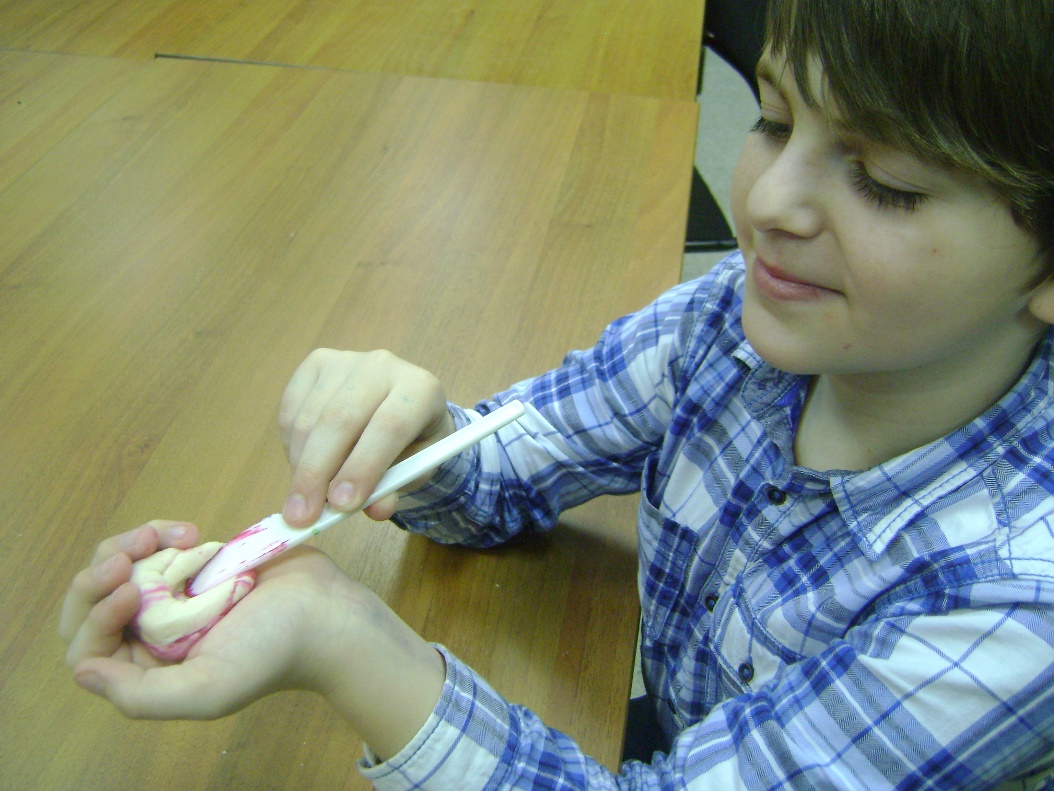 Хорошо перемешиваем, чтобы тесто равномерно окрасилось.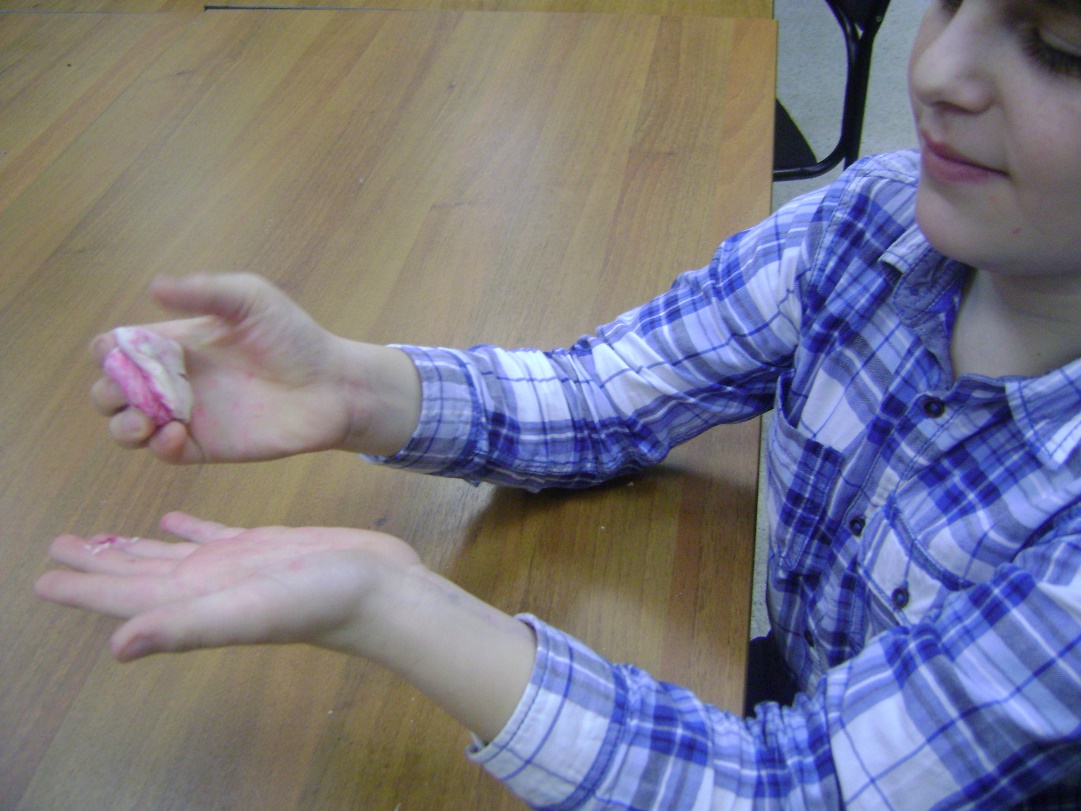 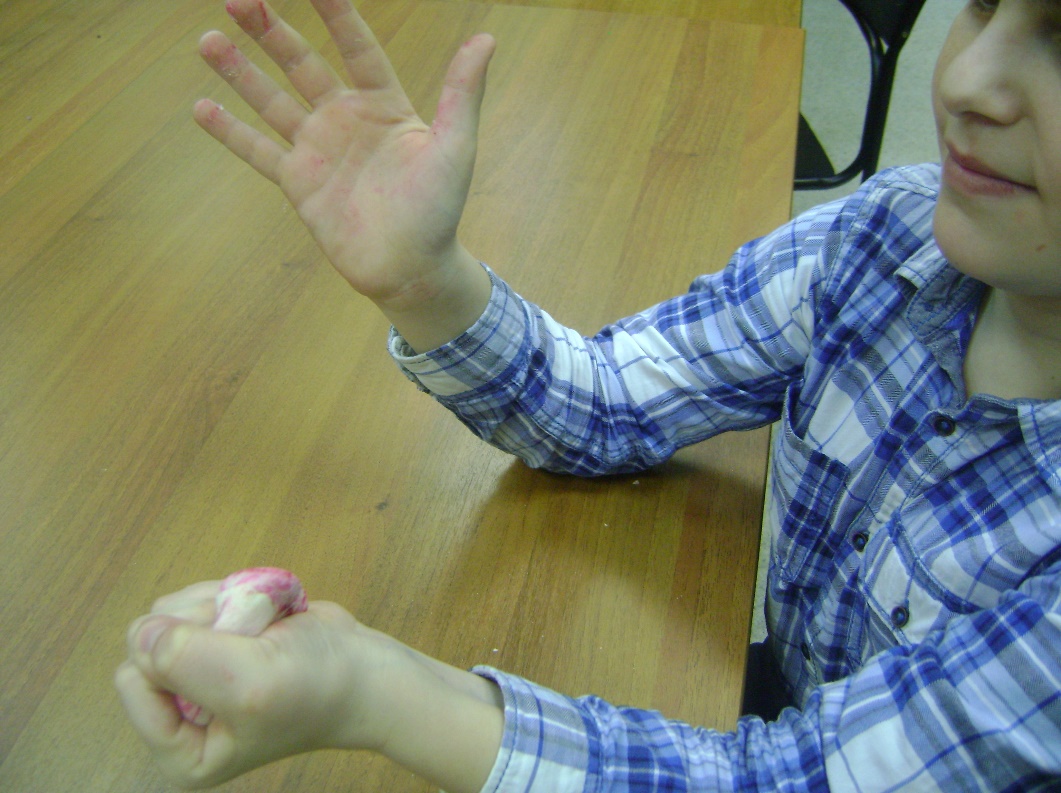 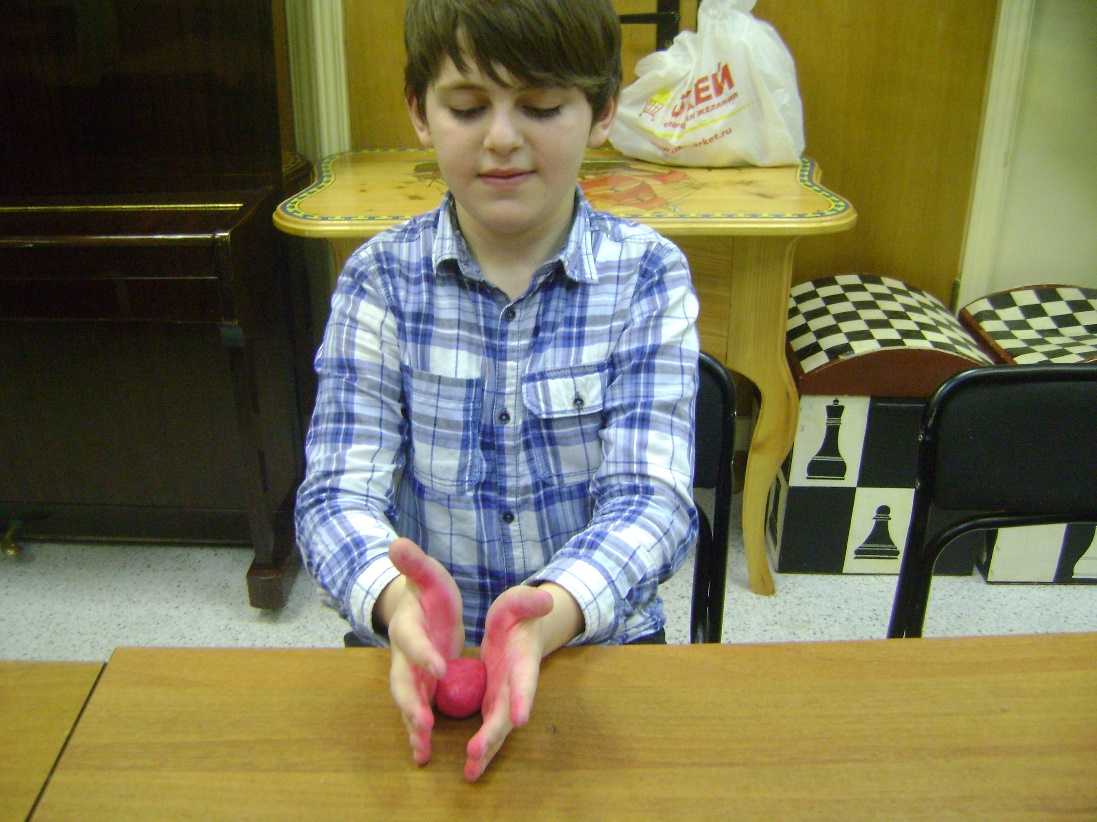 Точно так  окрашиваем тесто в зеленый цвет.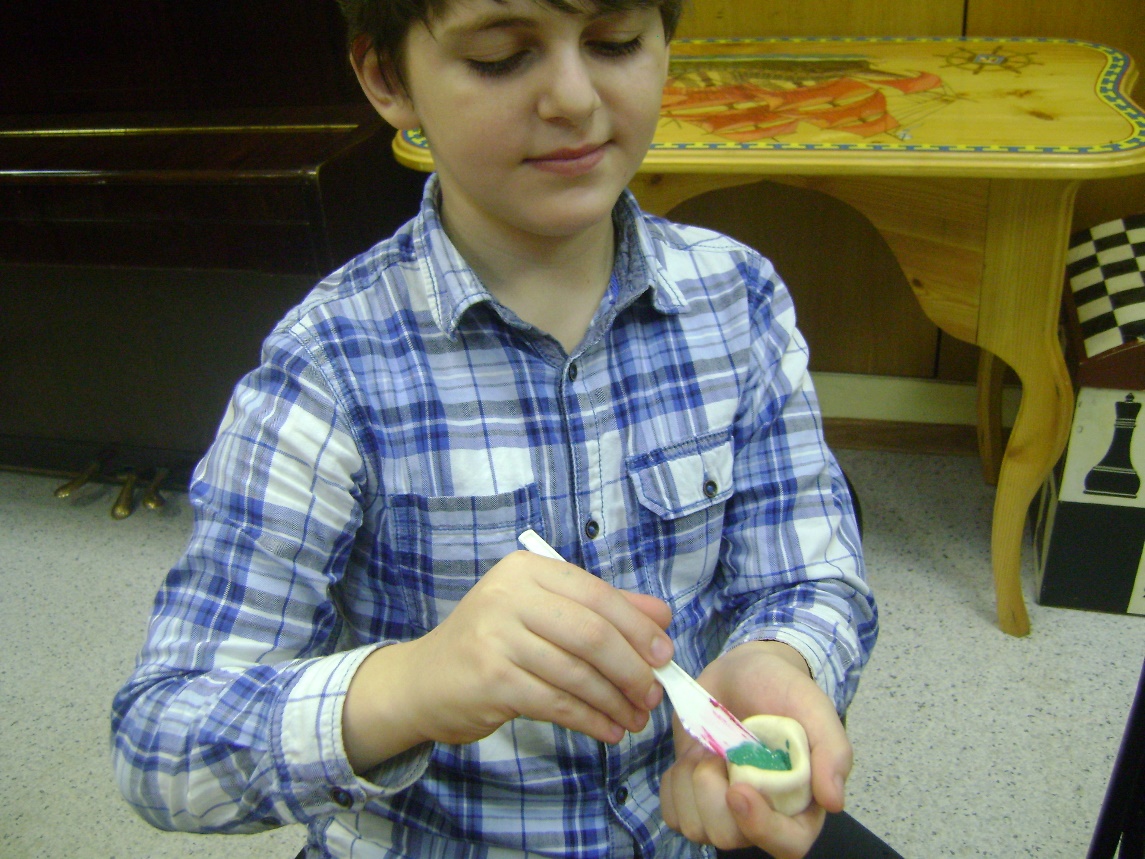 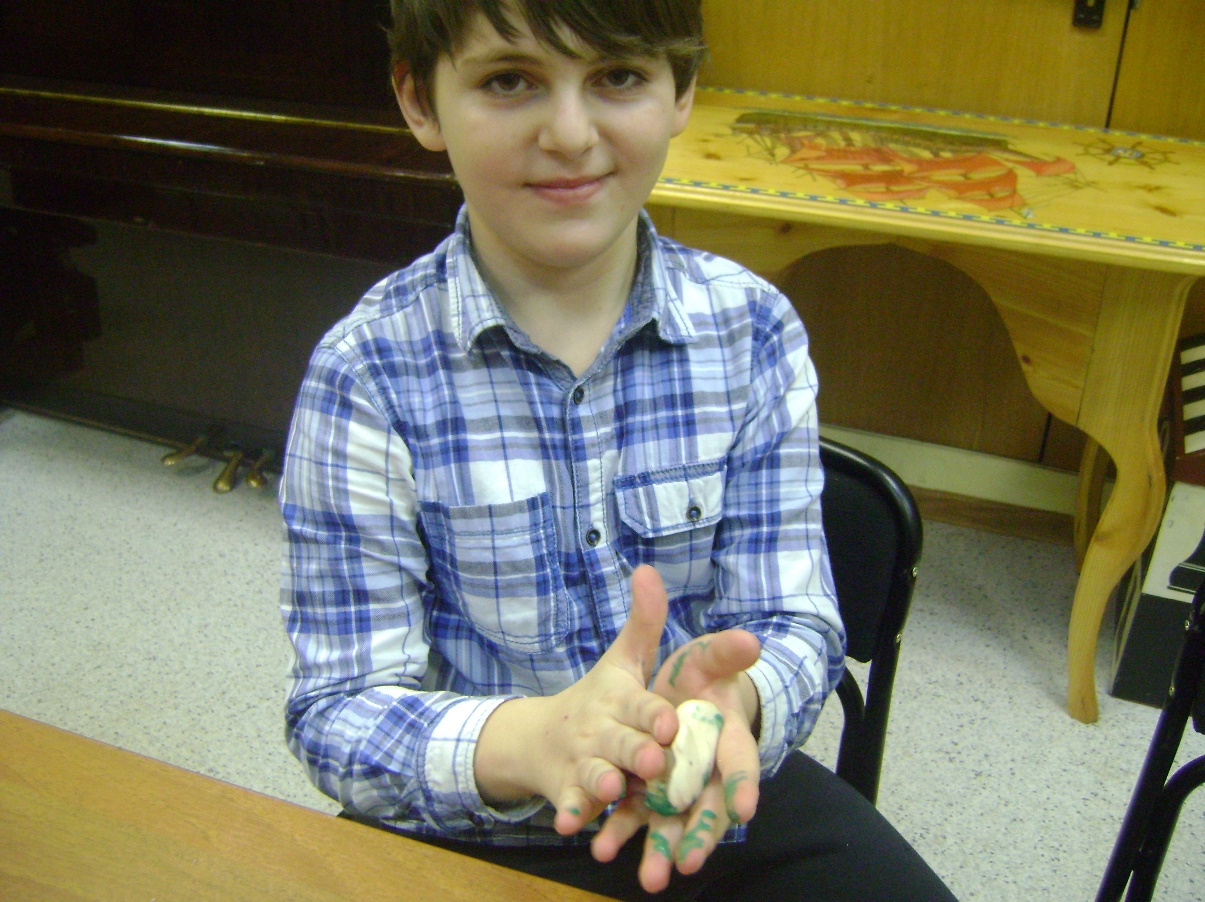 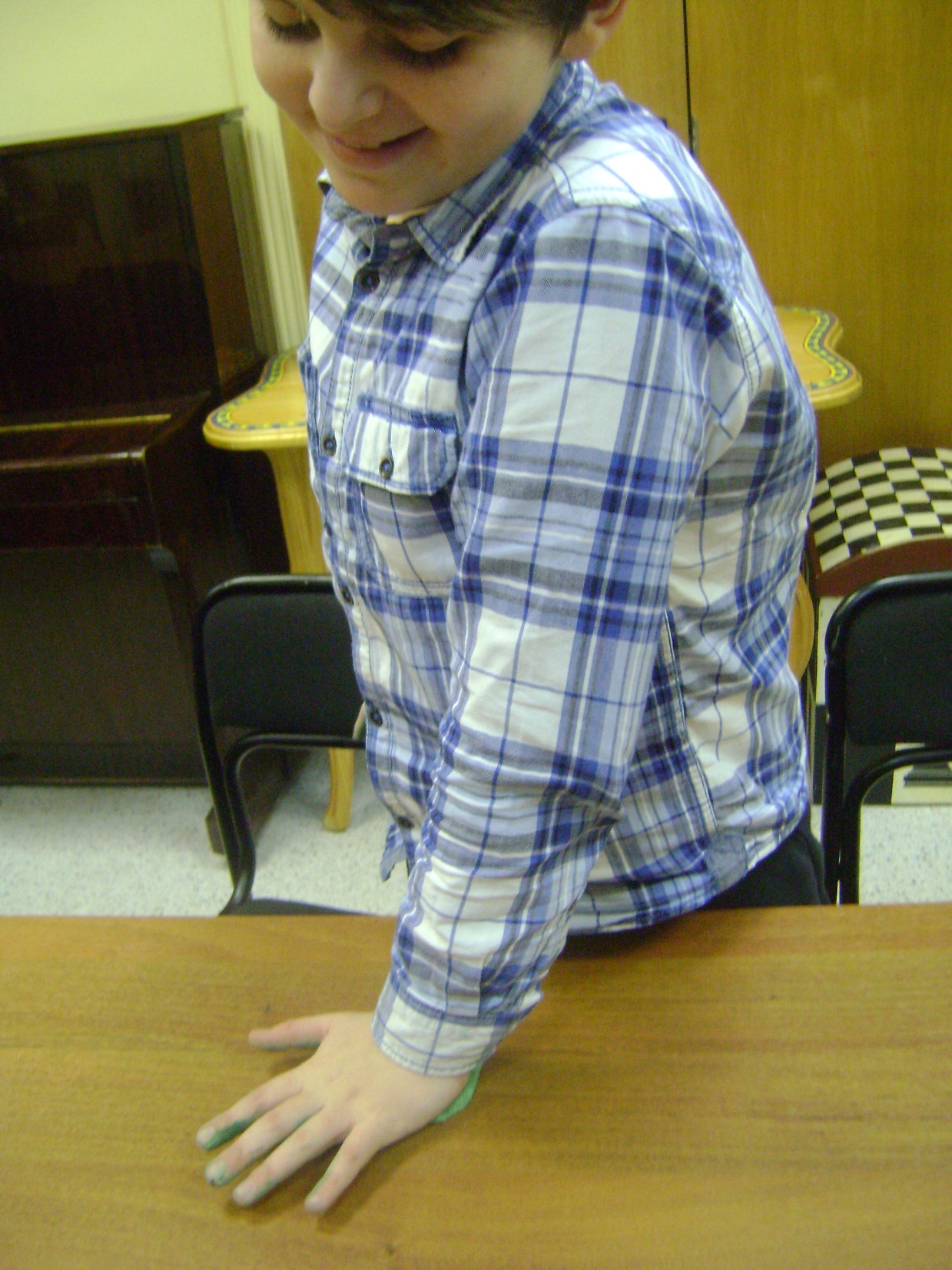 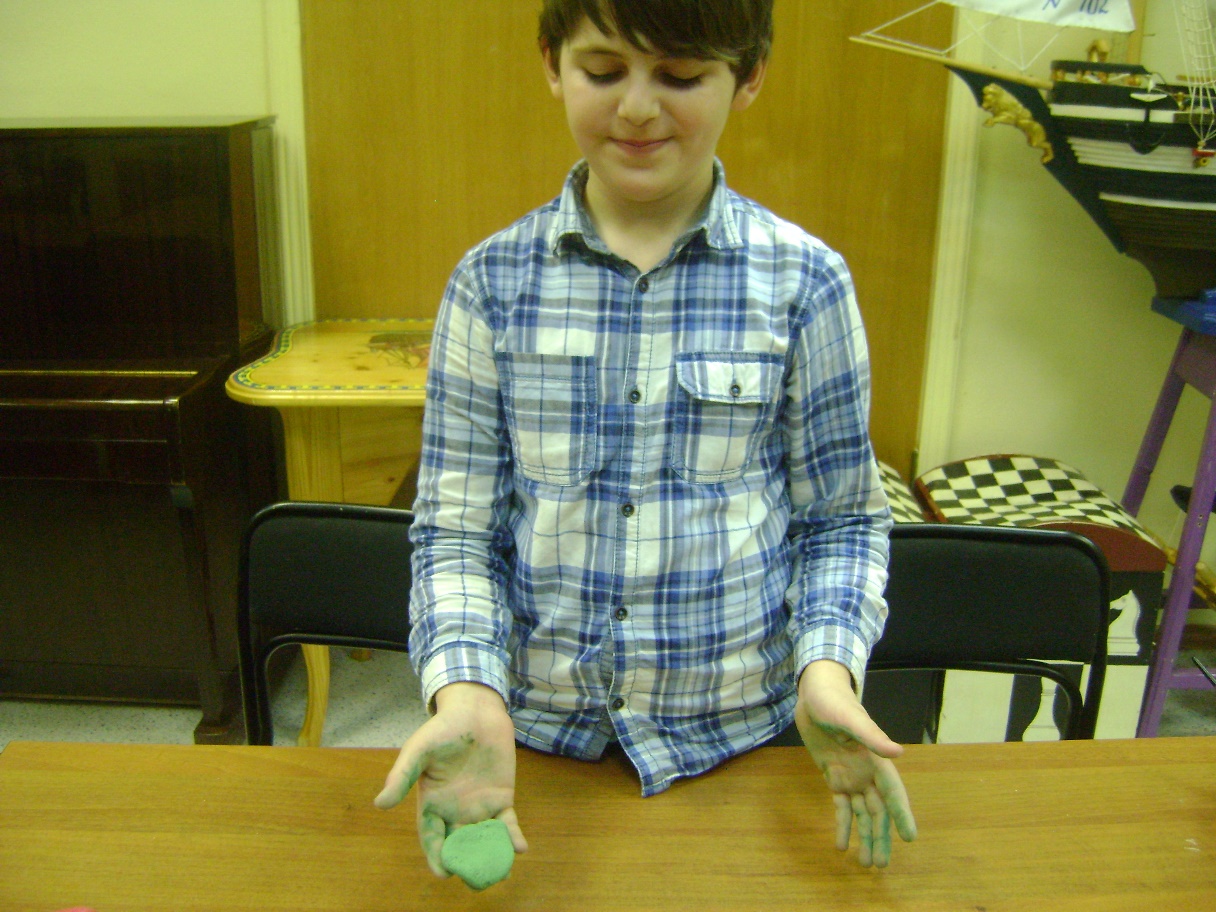 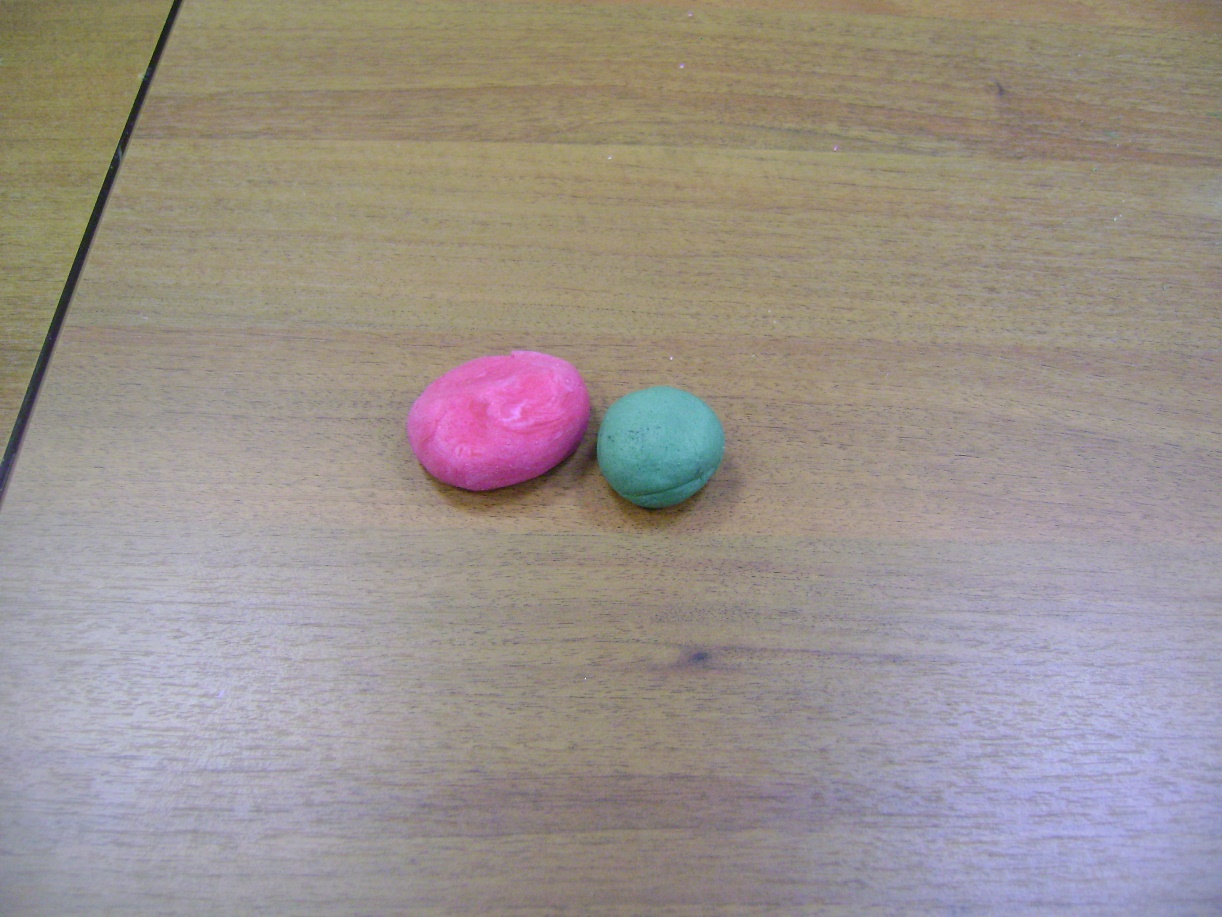 После каждого окрашивания тщательно моем руки!Пока окрашивали тесто зеленым цветом розовое успело подсохнуть…. обмакиваем кисточку в воду и смачиваем ладошку. 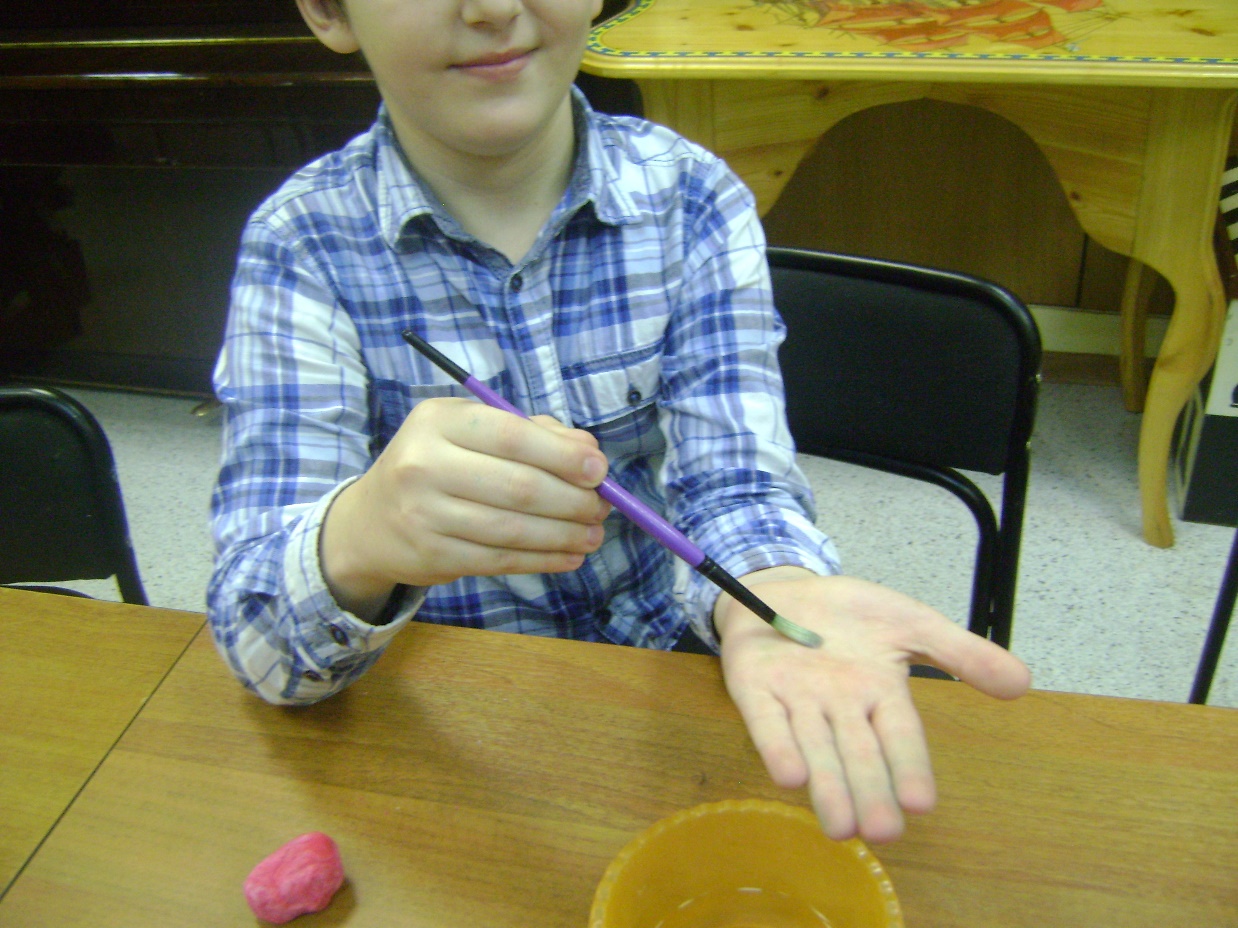 Тщательно перемешиваем розовое тесто, чтобы оно стало снова эластичным. При необходимости снова смачиваем ладошку.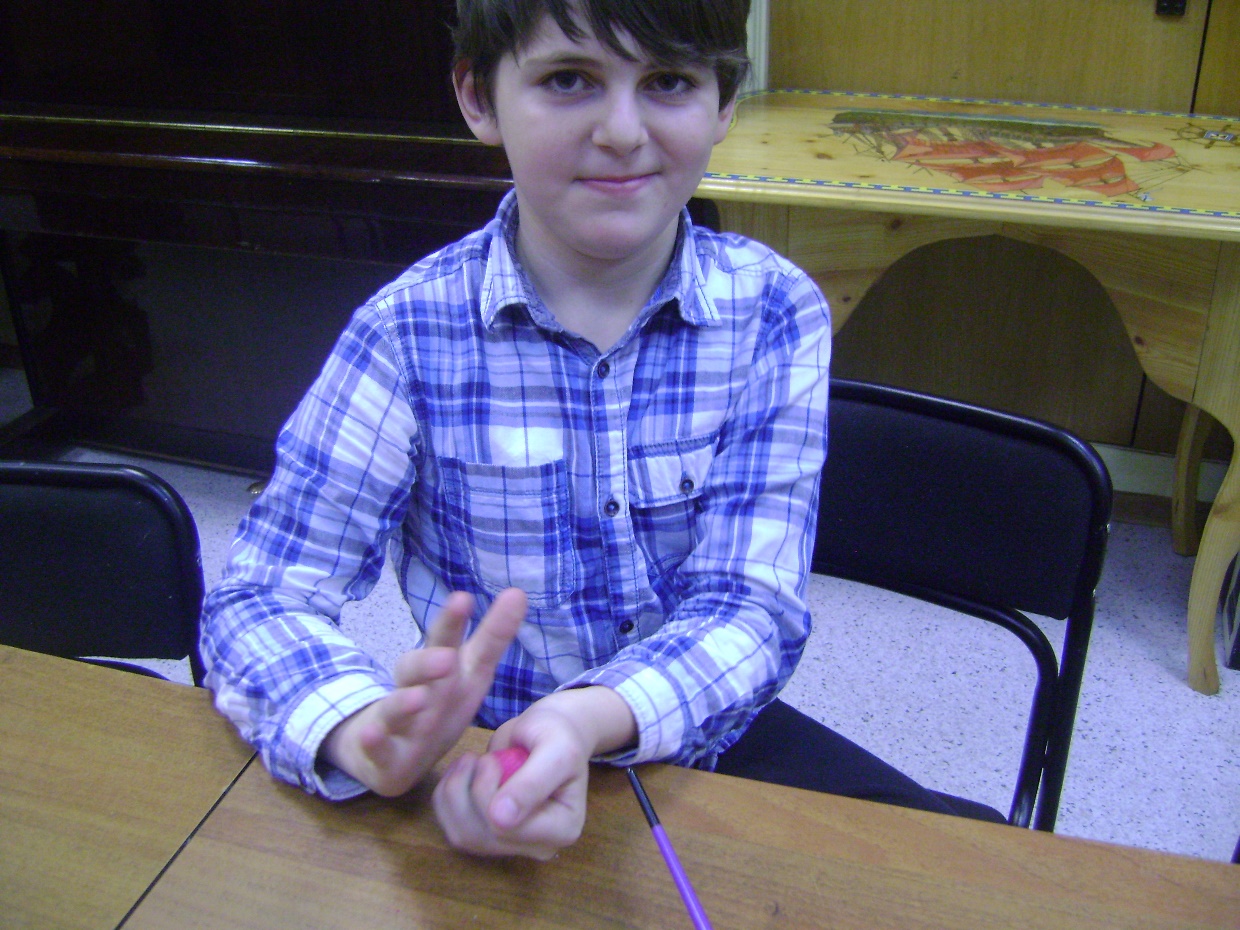 Из розового теста раскатываем палочку толстую и короткую.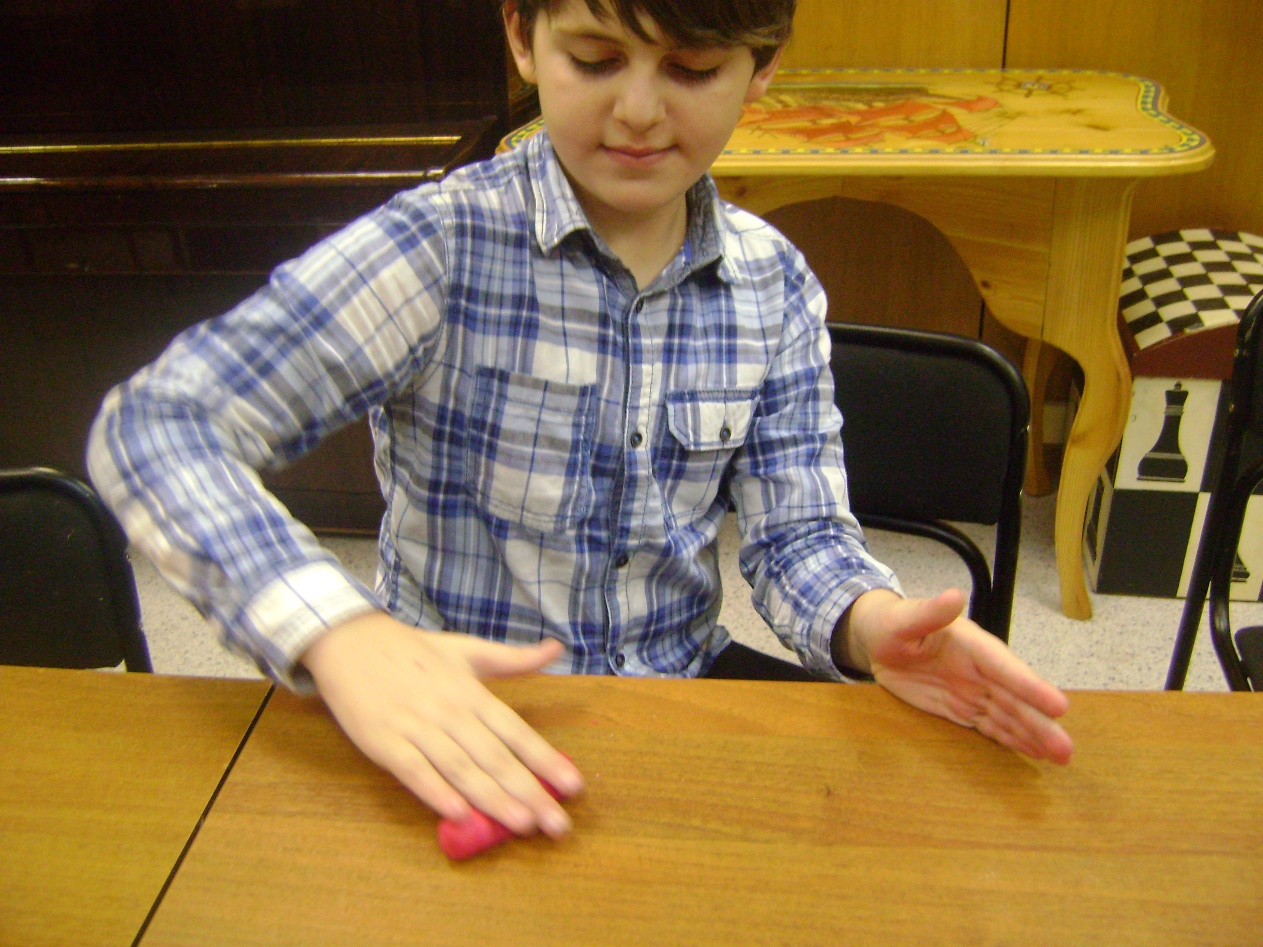 Отрезаем от палочки небольшой кусочек теста.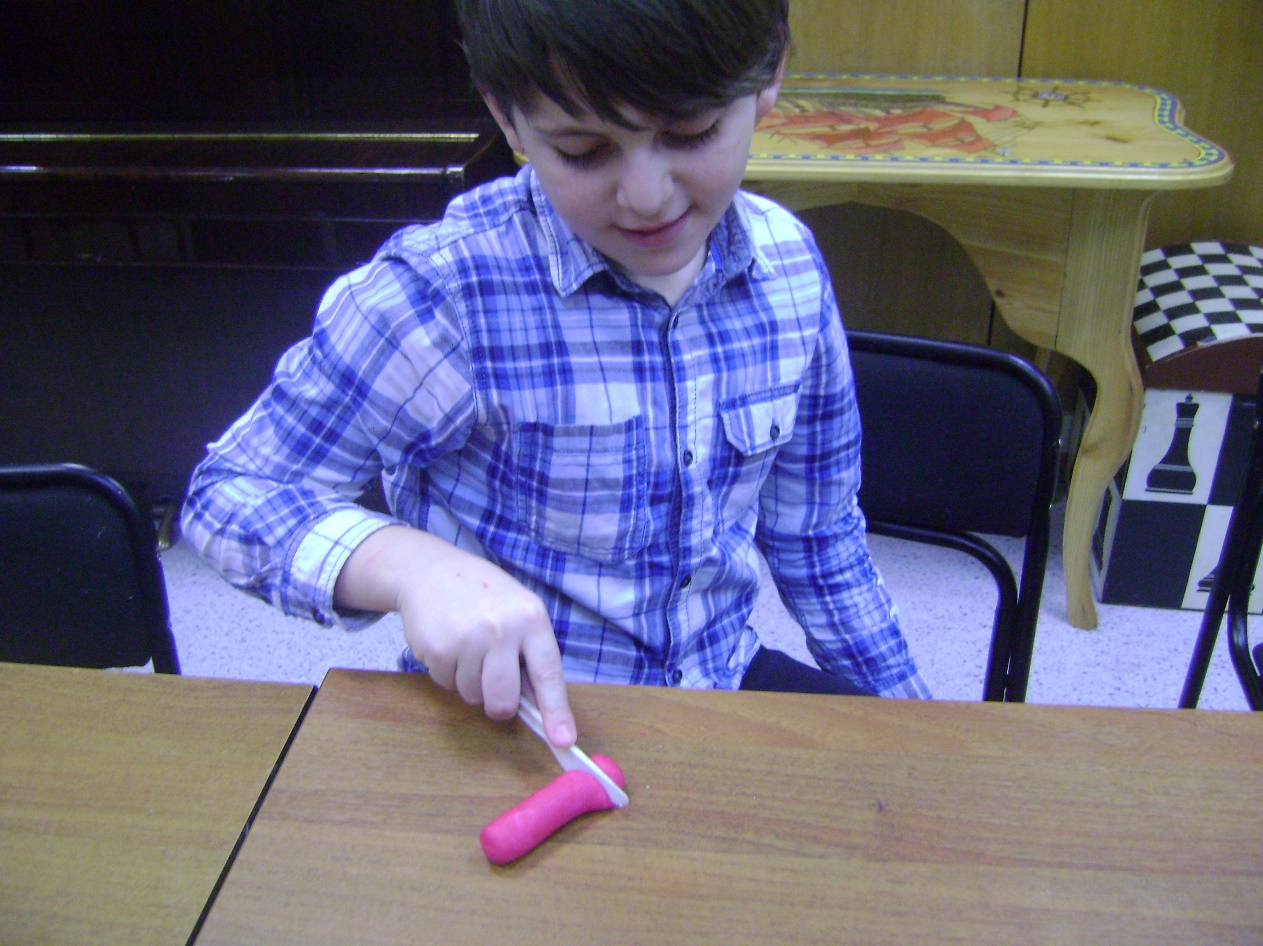 Из этого кусочка раскатываем жгутик.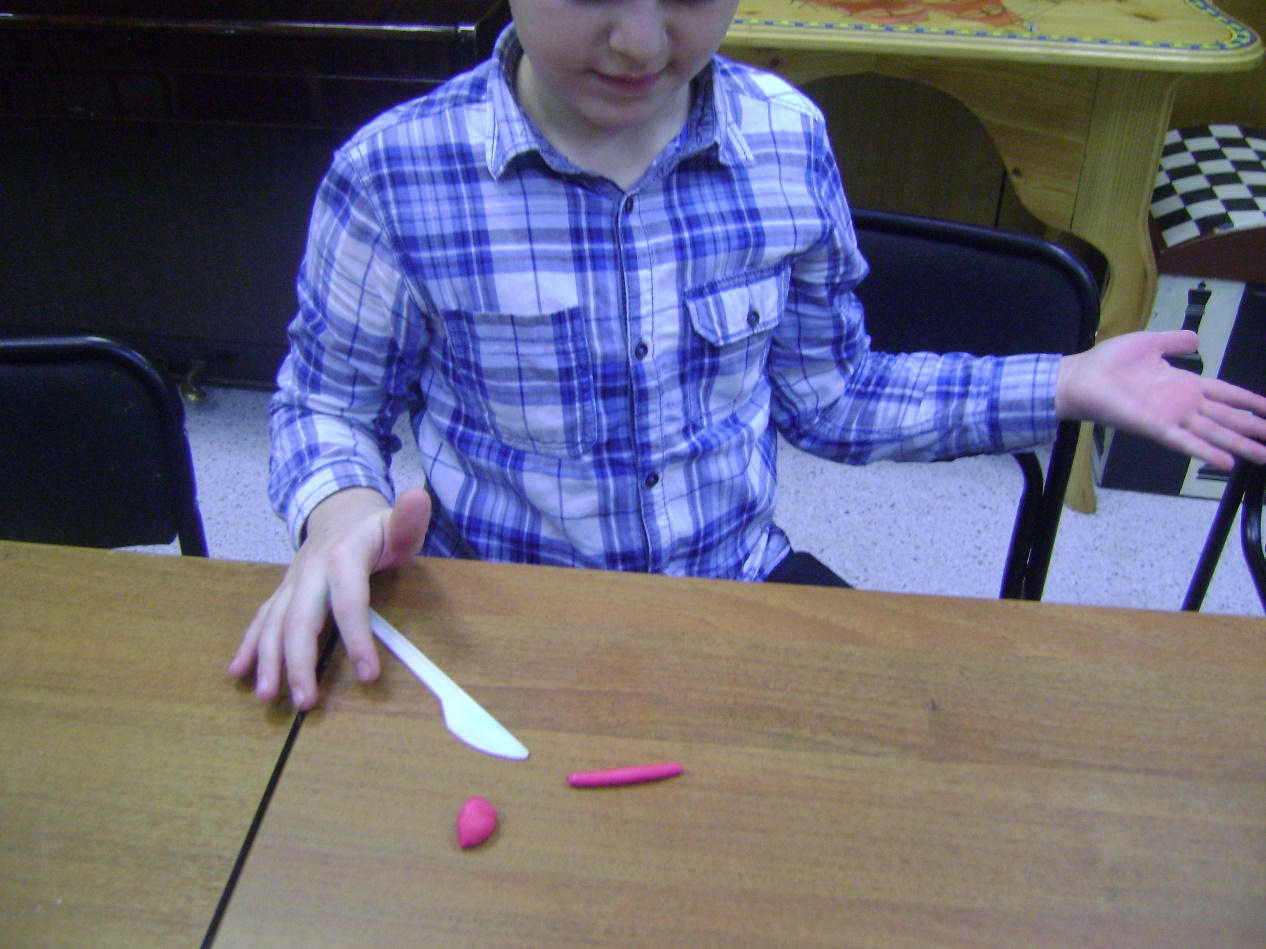 Жгутик расплющиваем – получилась полосочка.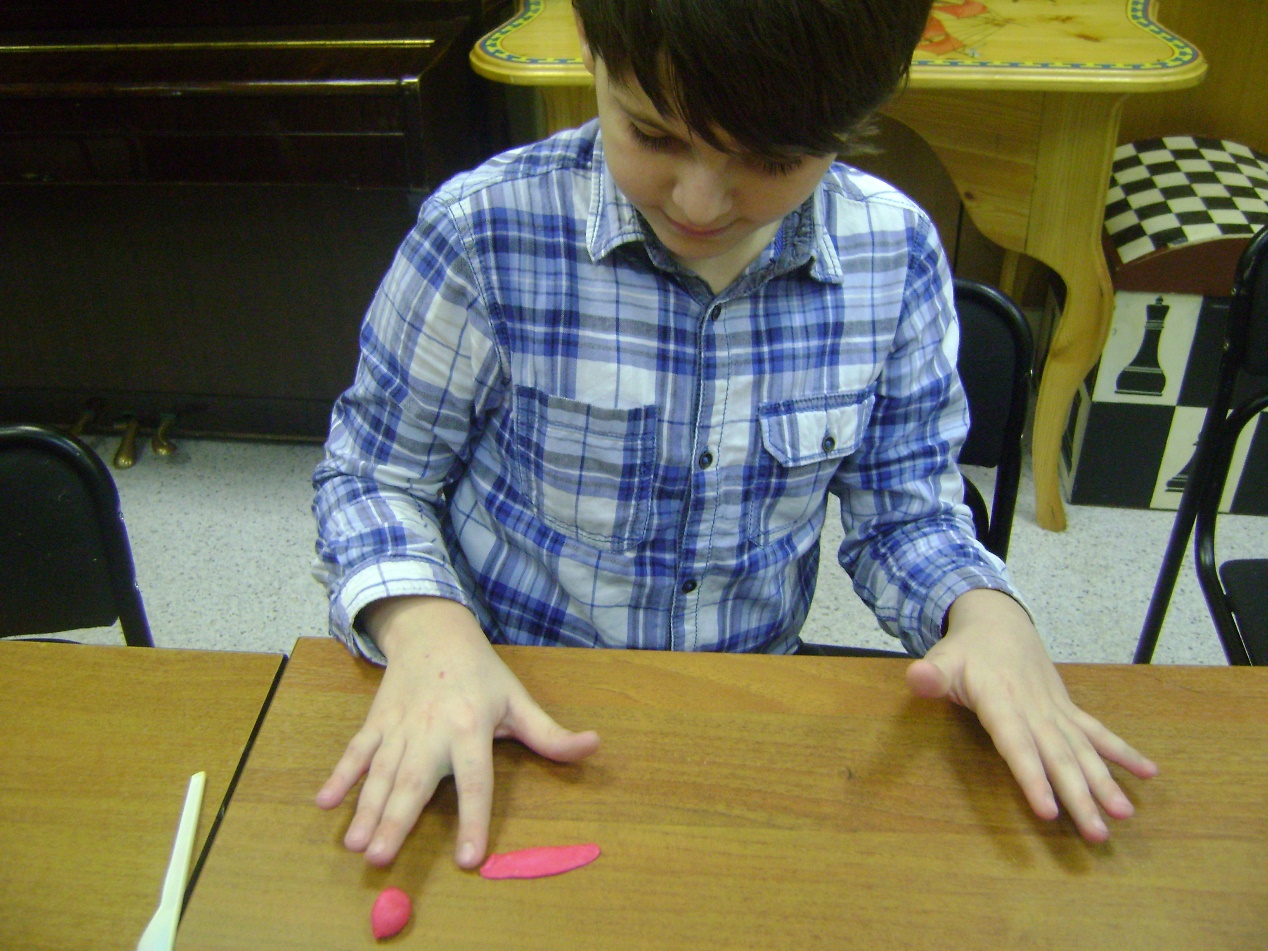 Заворачиваем полосочку – получилась серединка розочки.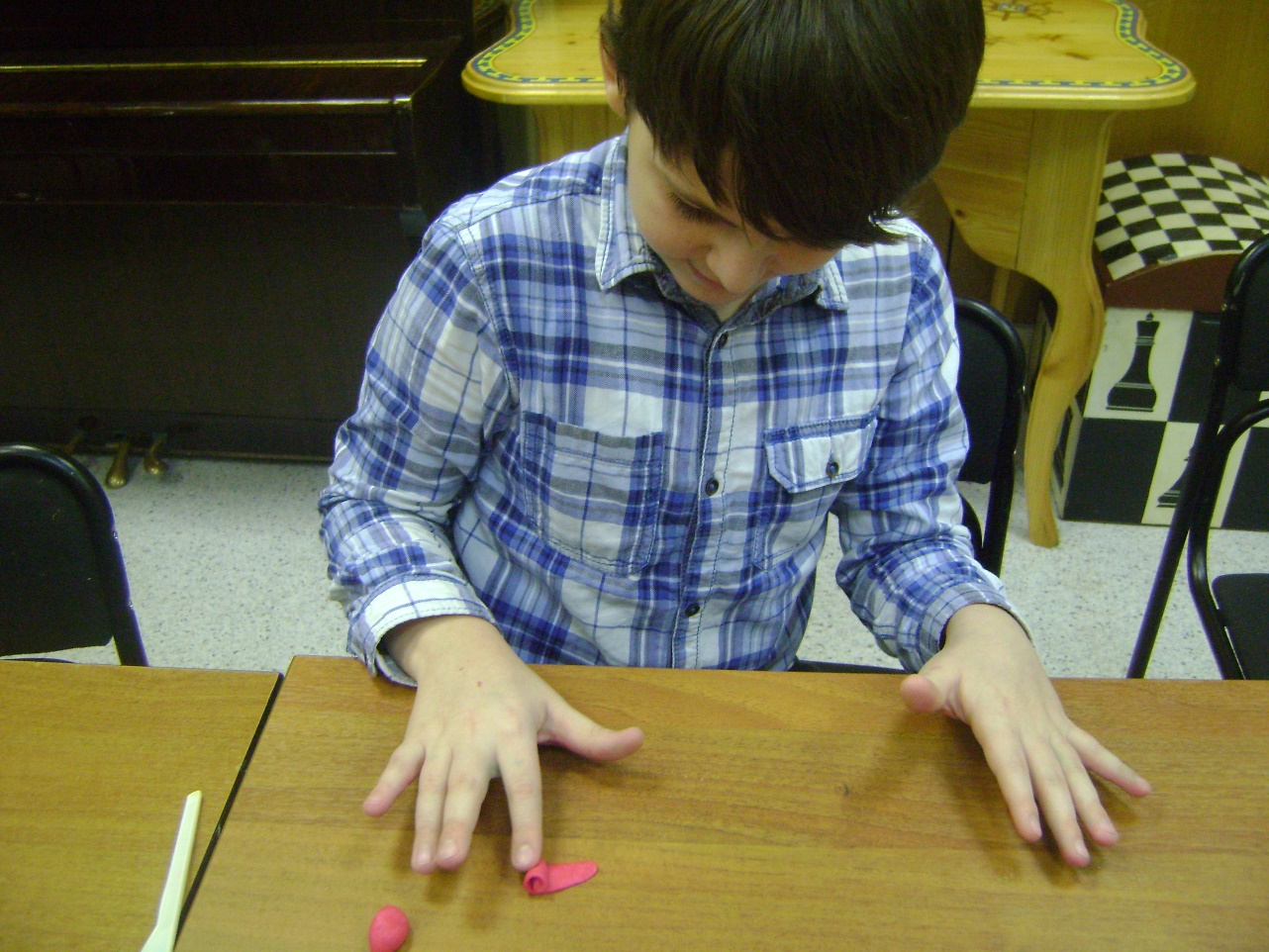 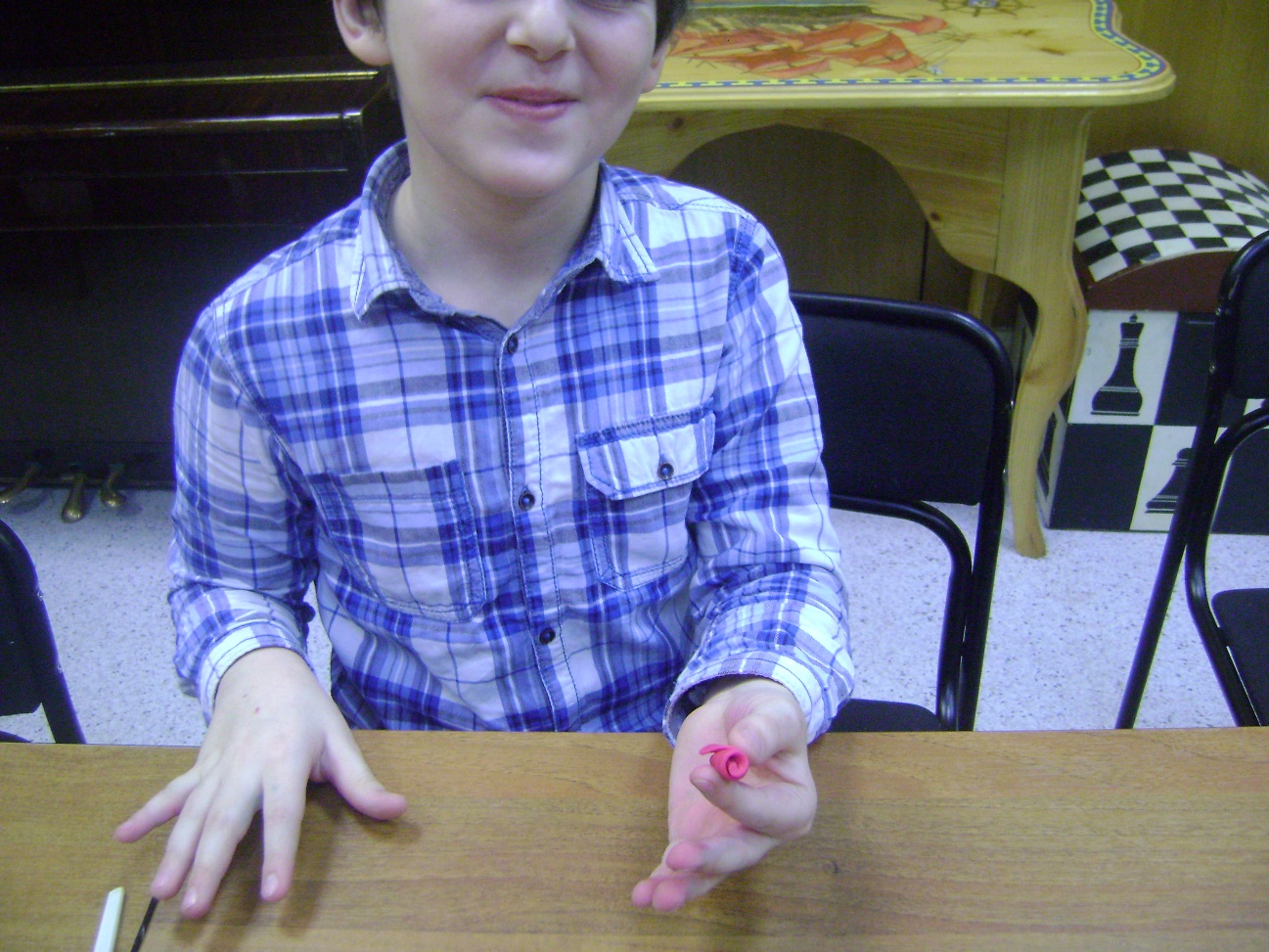 Формируем лепестки. Для этого снова отрезаем небольшой кусочек теста. 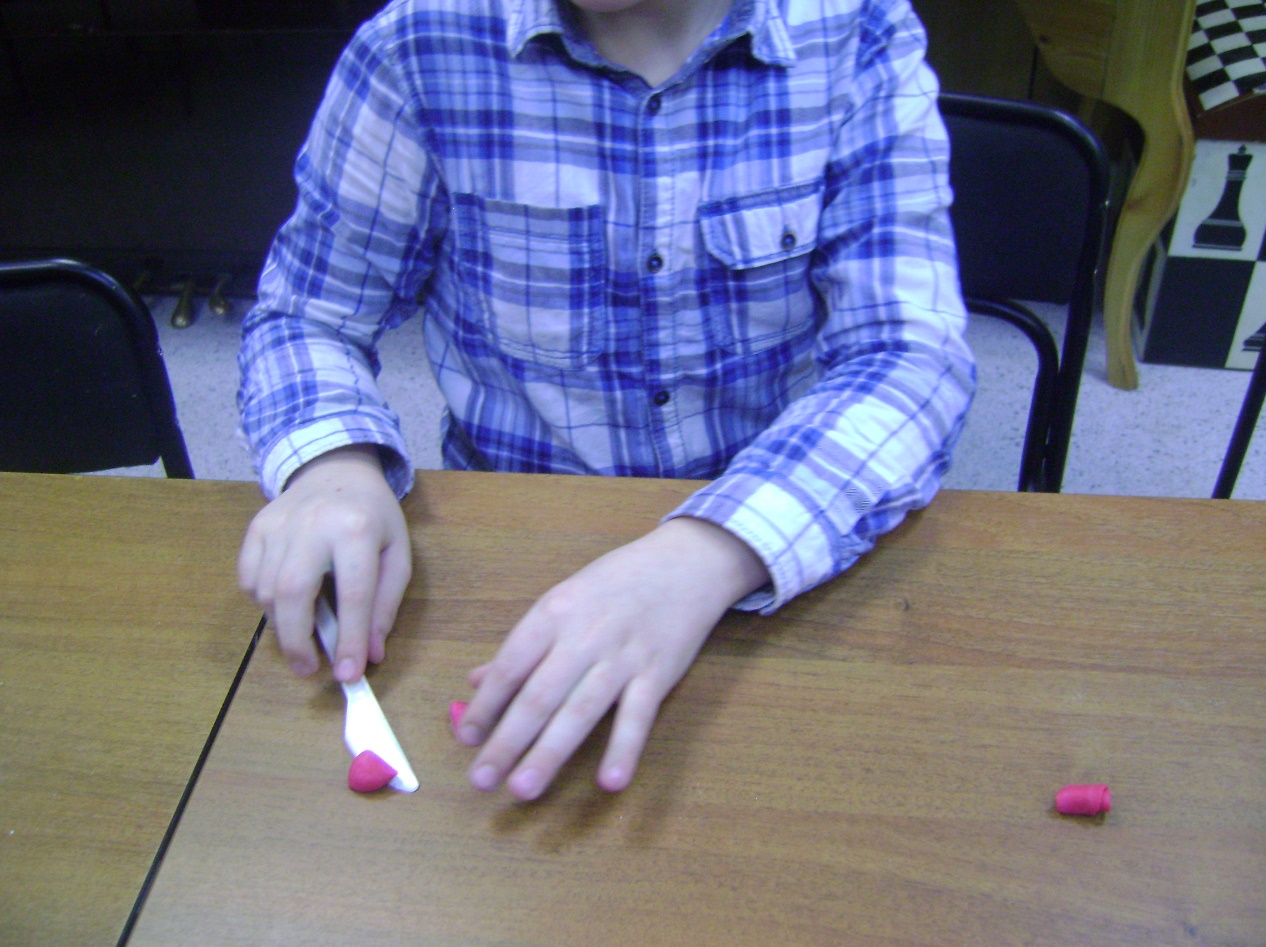 Раскатываем из него шарик.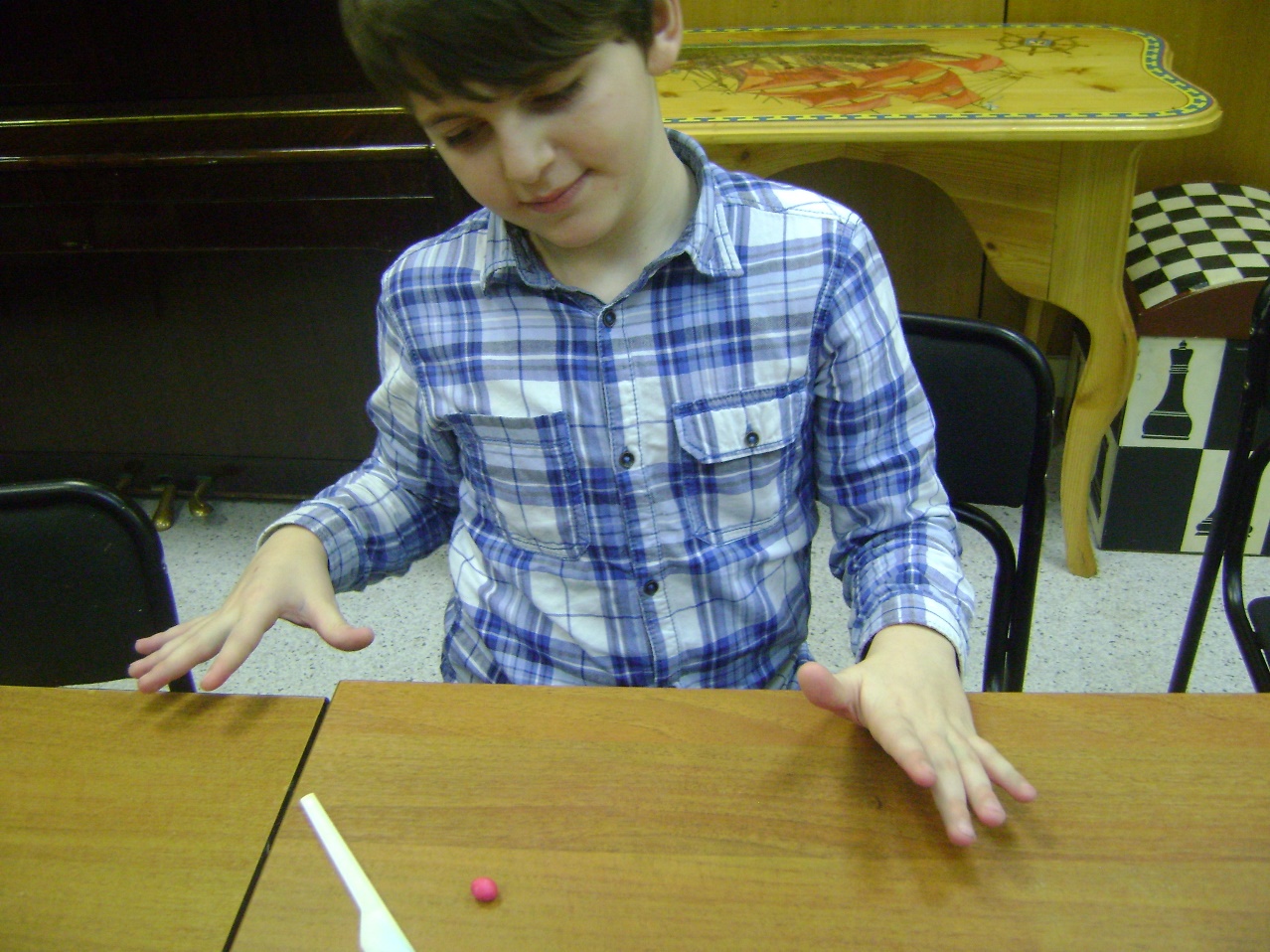 Хорошо расплющиваем шарик, чтобы получилась лепешечка.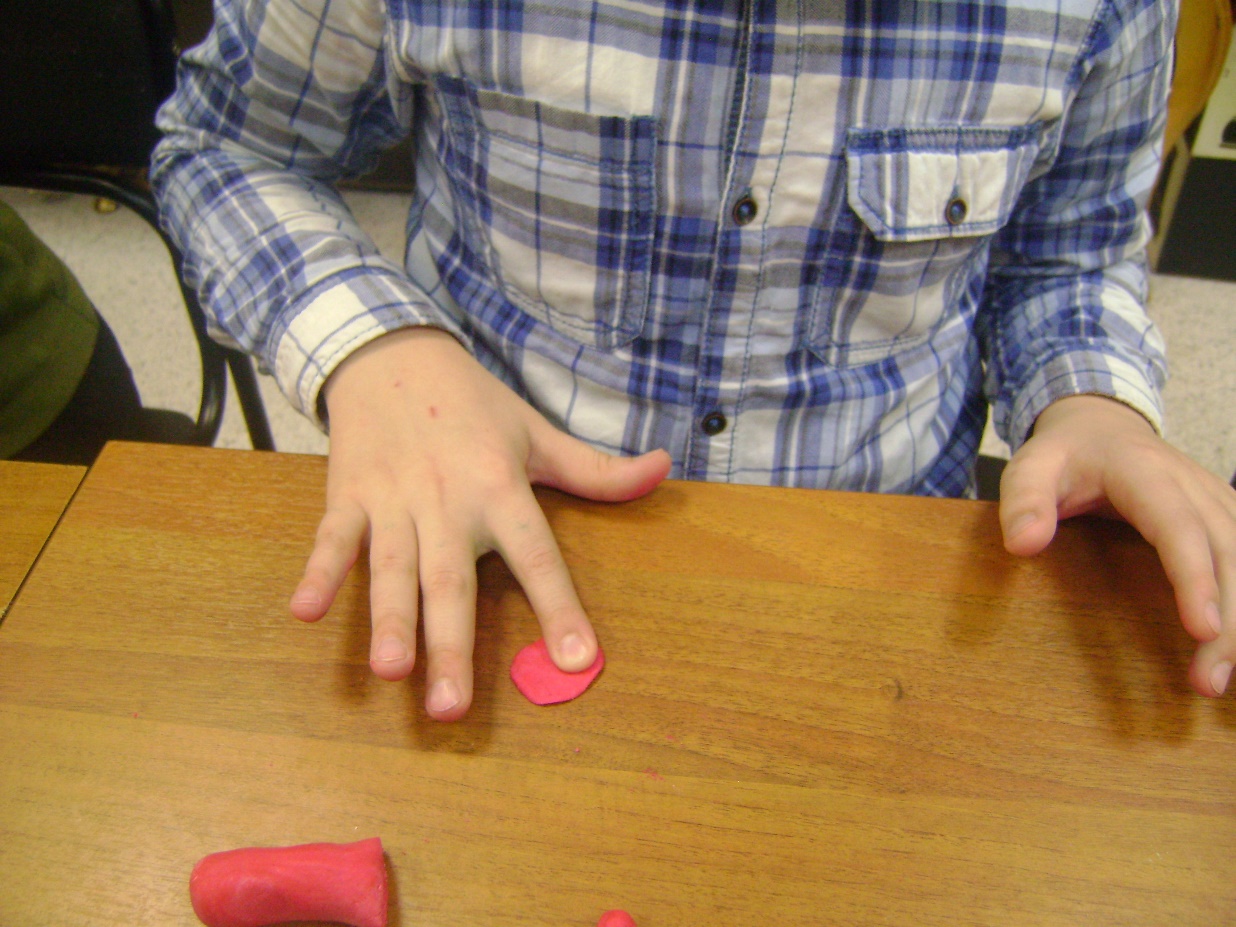 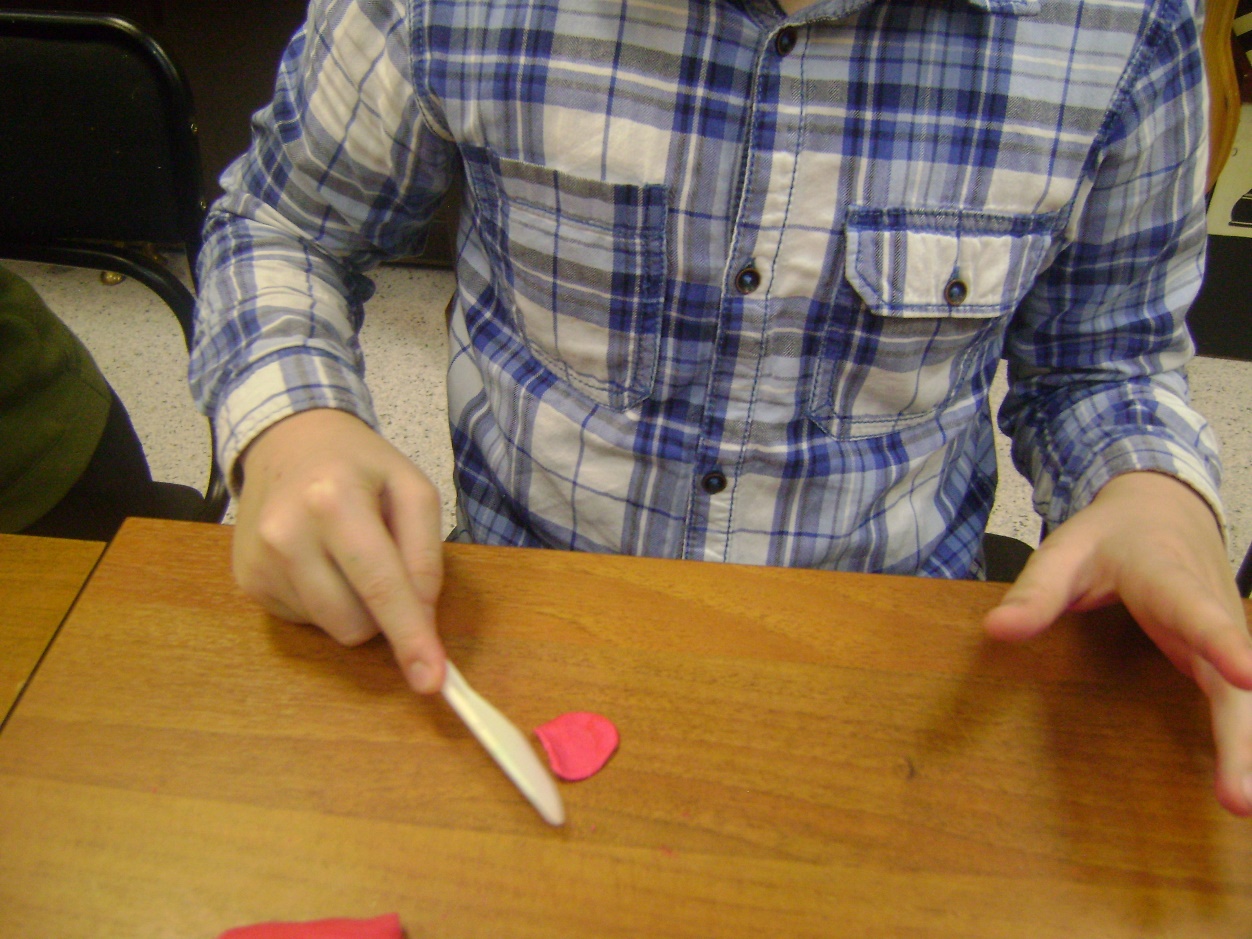 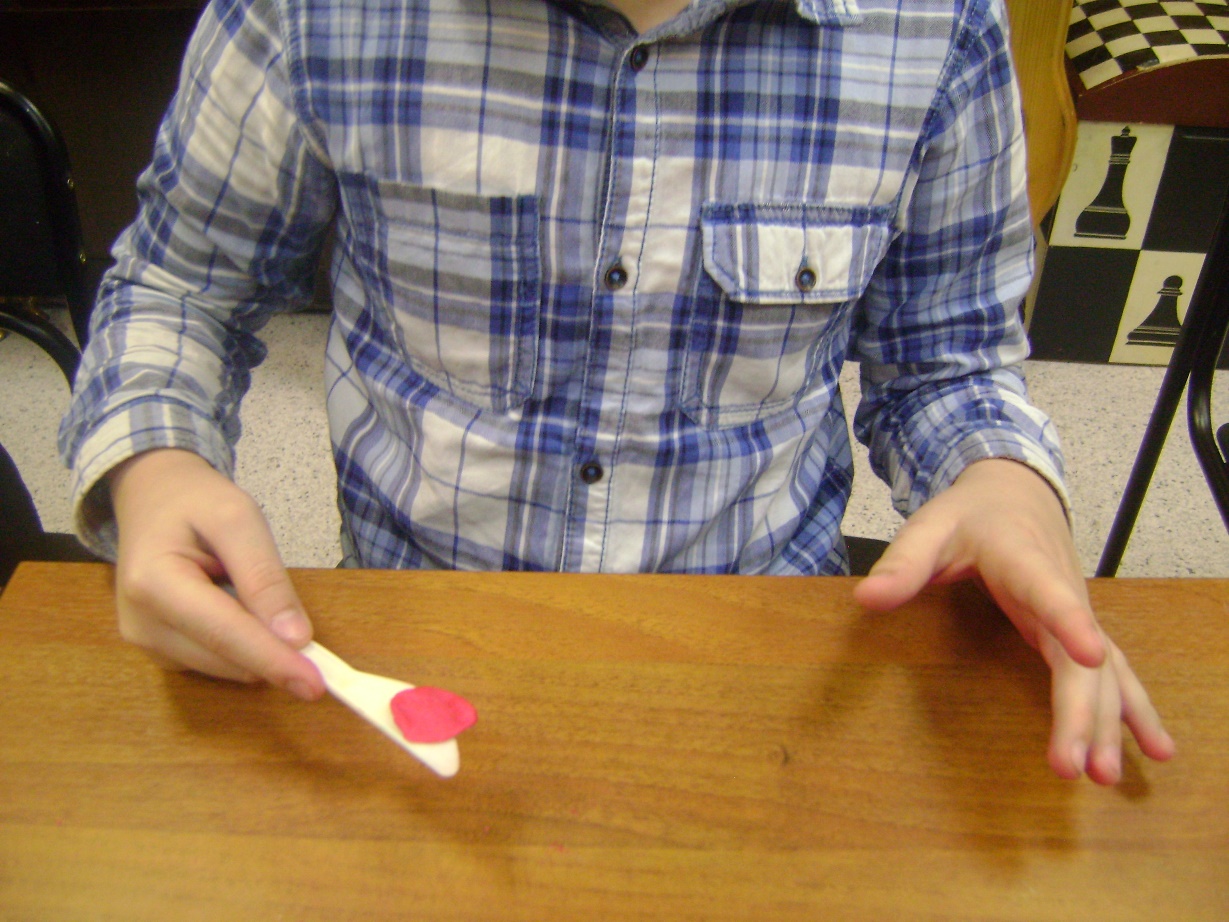 Приклеиваем лепешечку к серединке розы.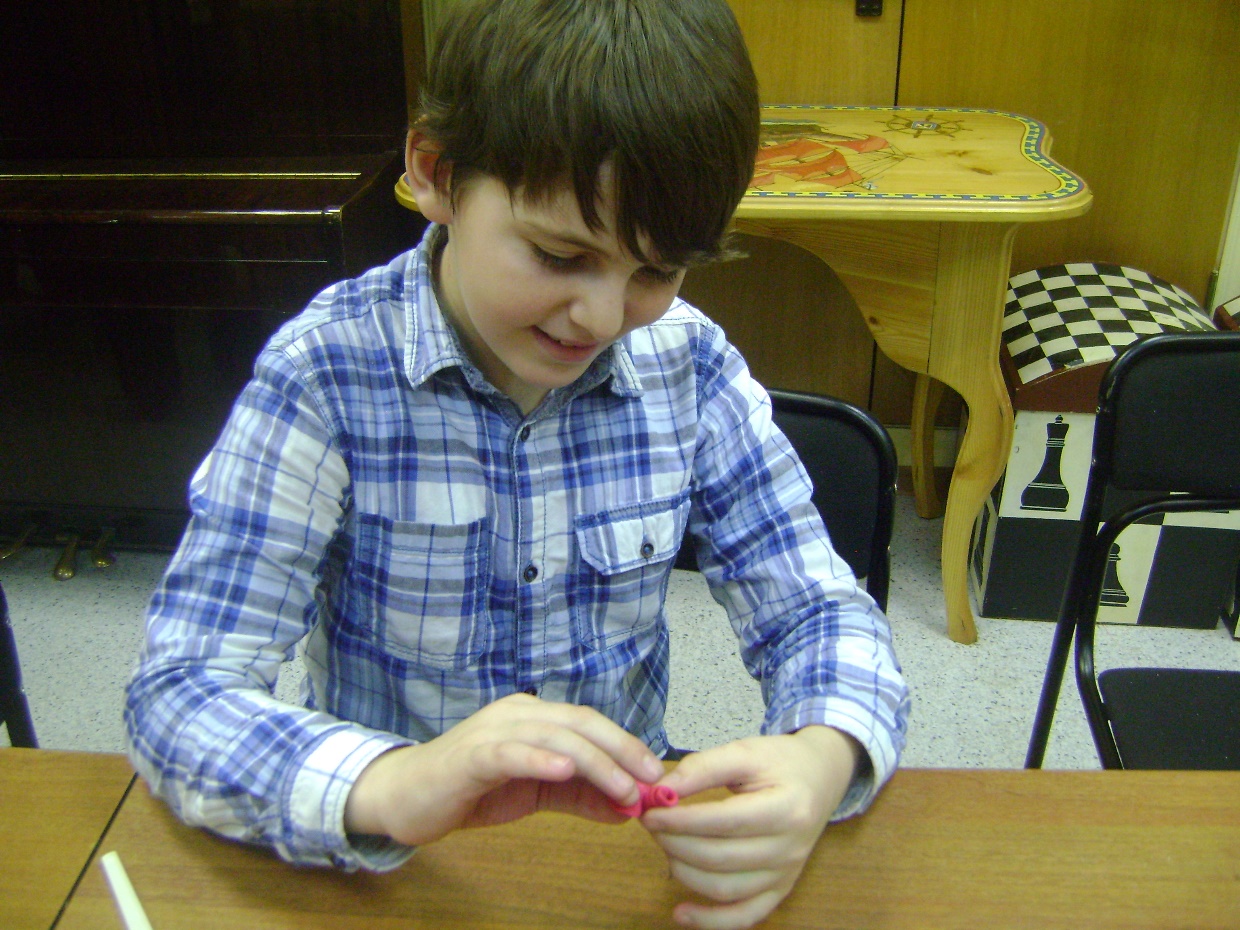 Точно так же делаем последующие лепестки, накладывая их одни на другой.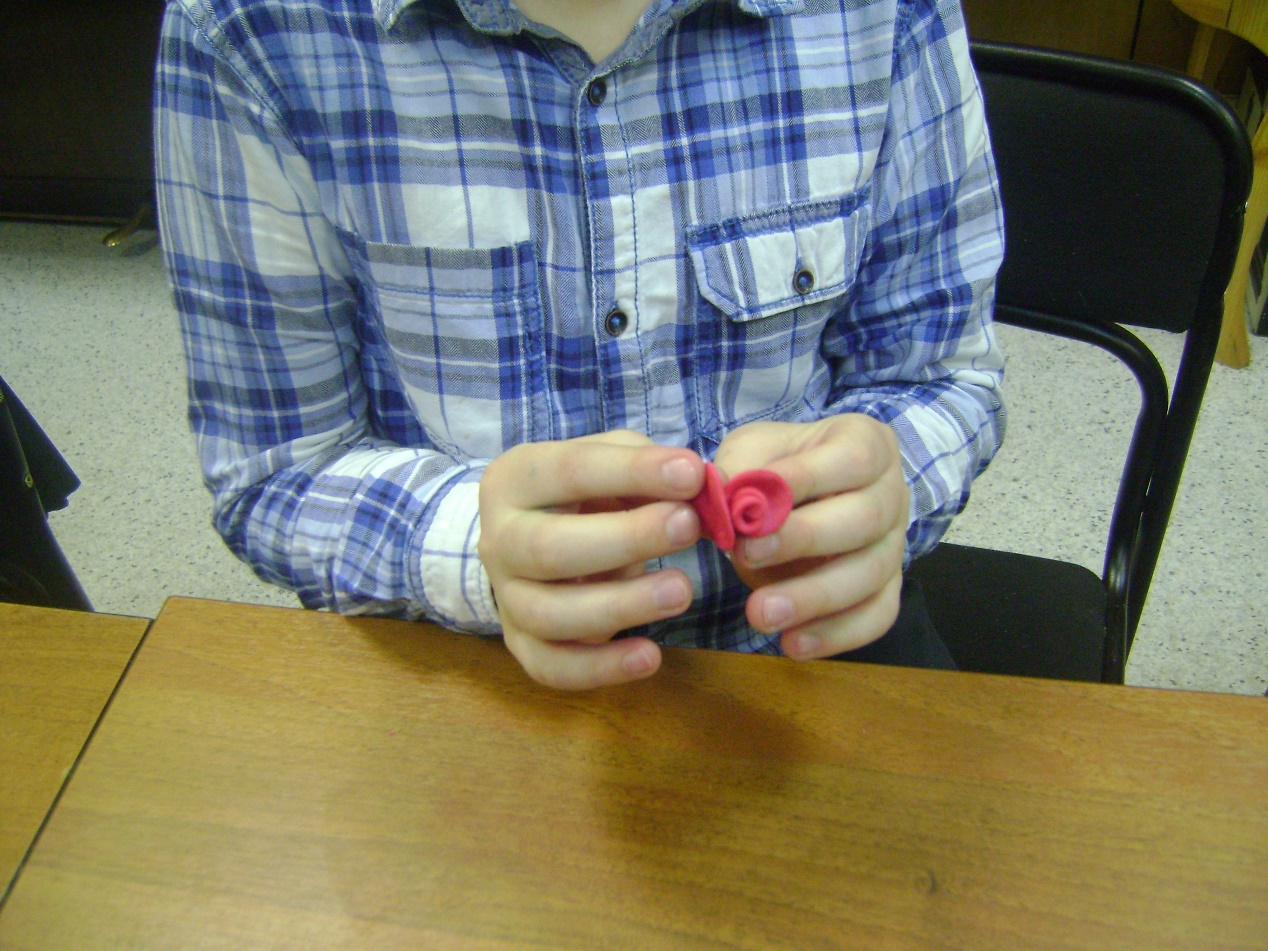 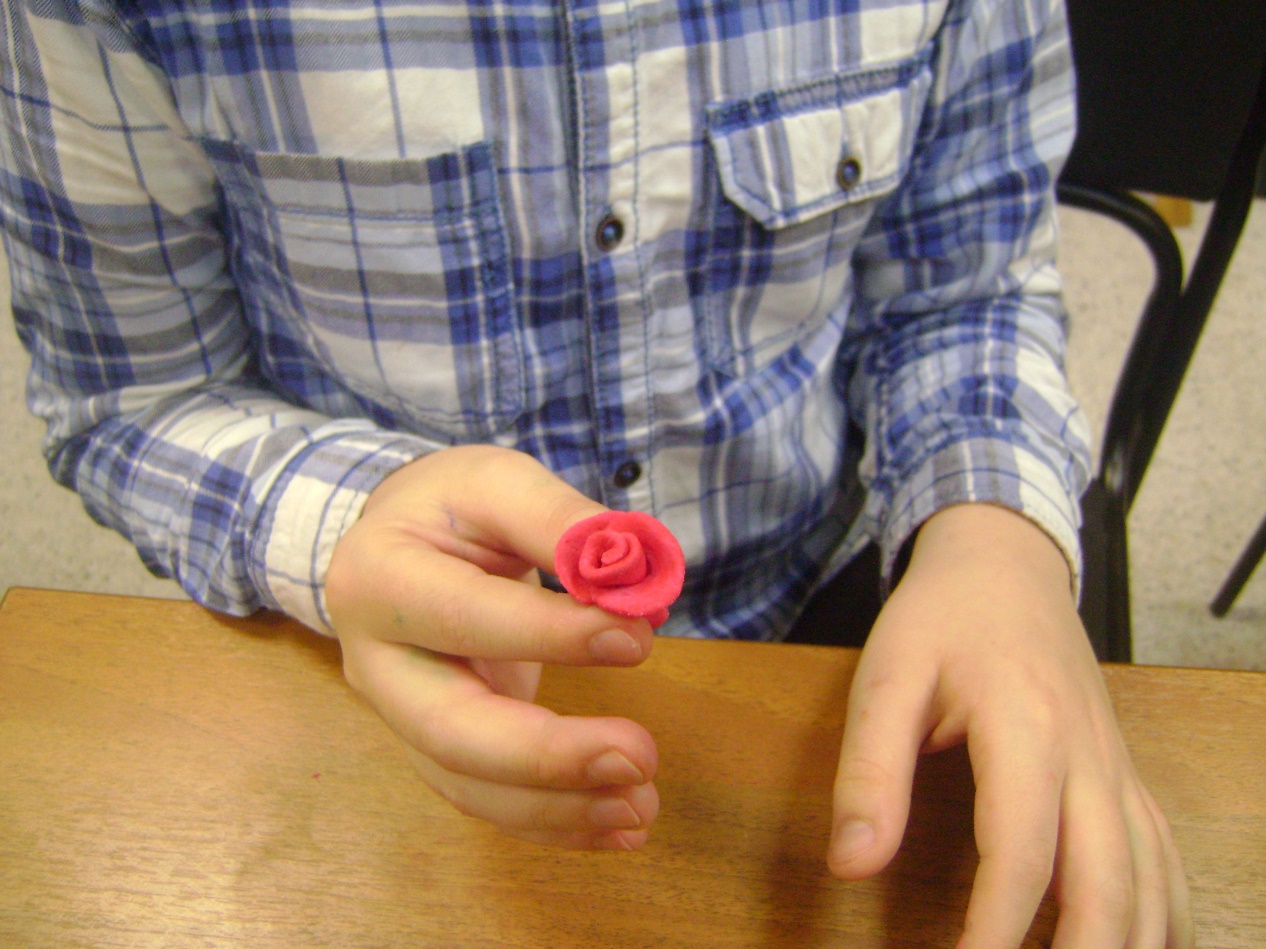 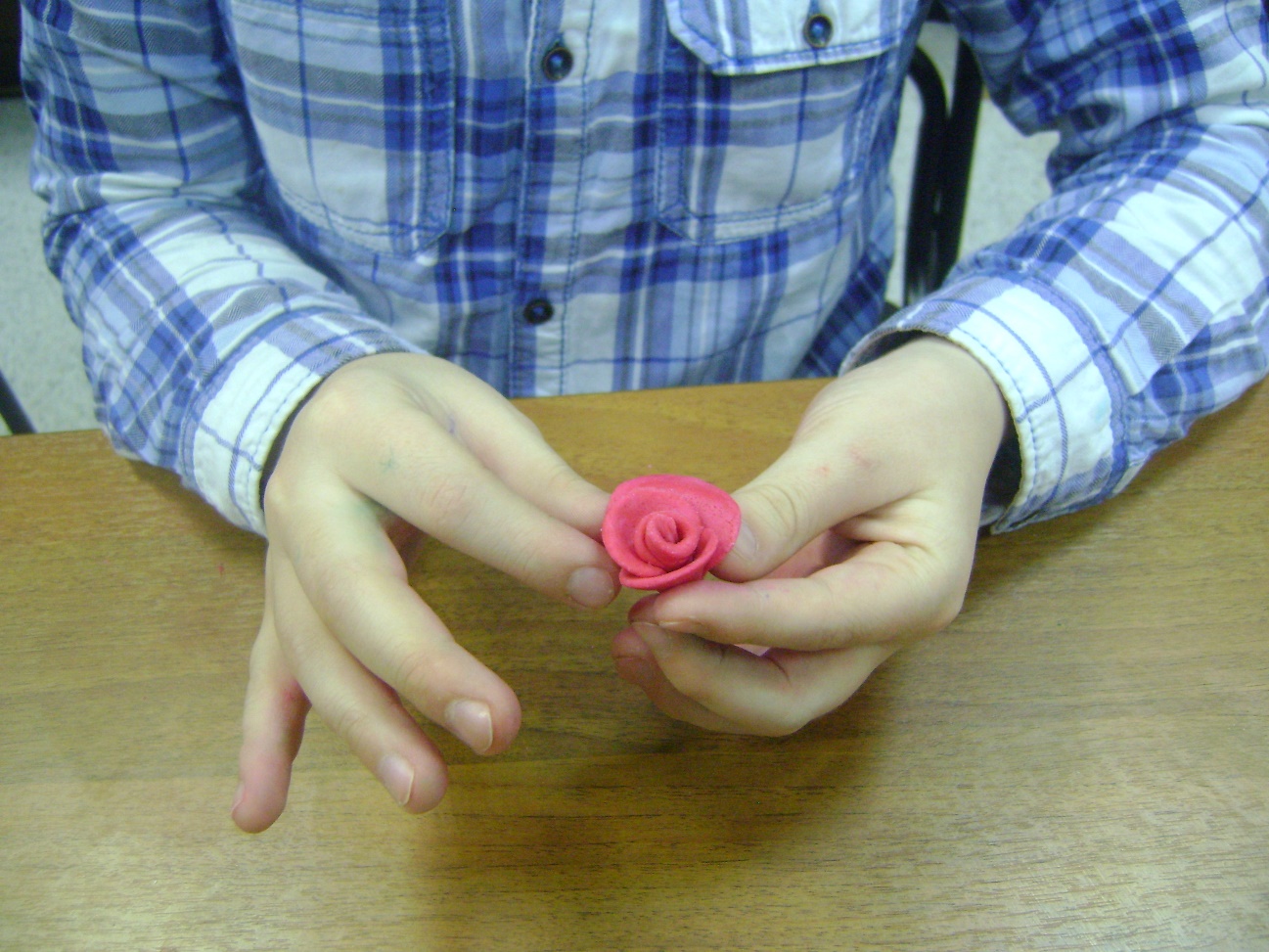 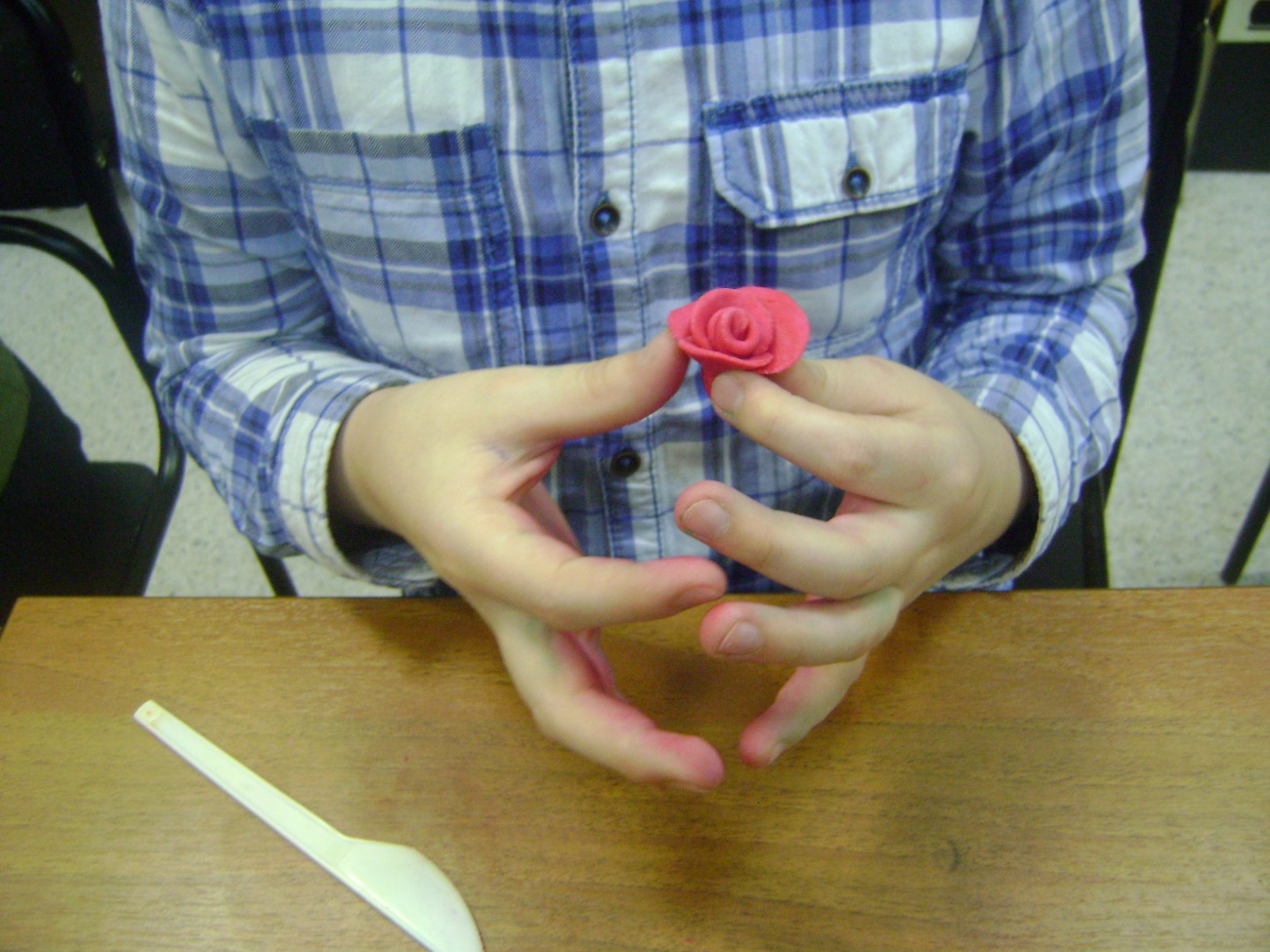 Слегка прищипываем лепестки розы.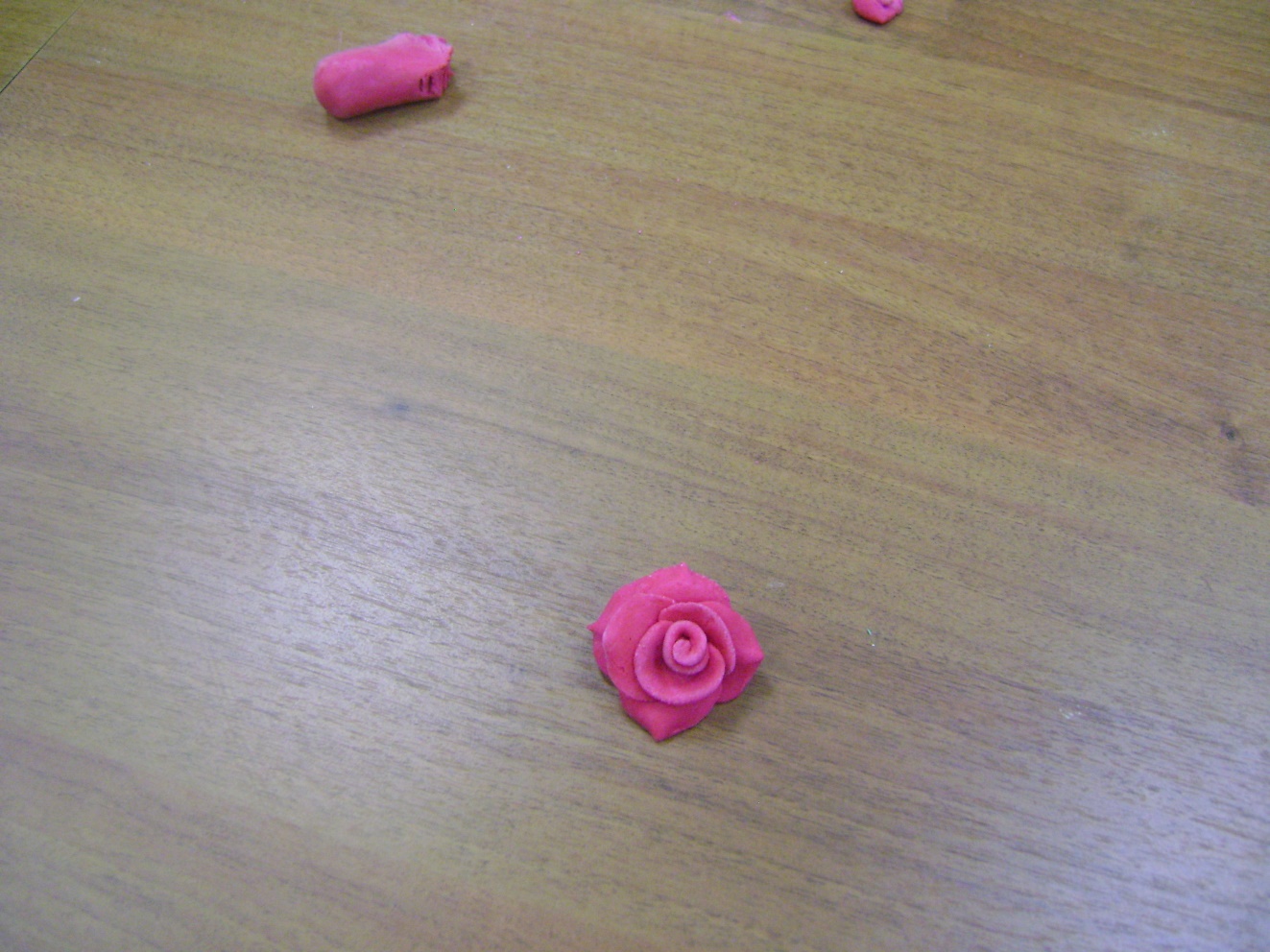 Таким образом делаем три розочки.Пока лепили розочки – зеленое тесто подсохло. Реанимируем его известным способом: смочив ладошку водой и тщательно перемешивая.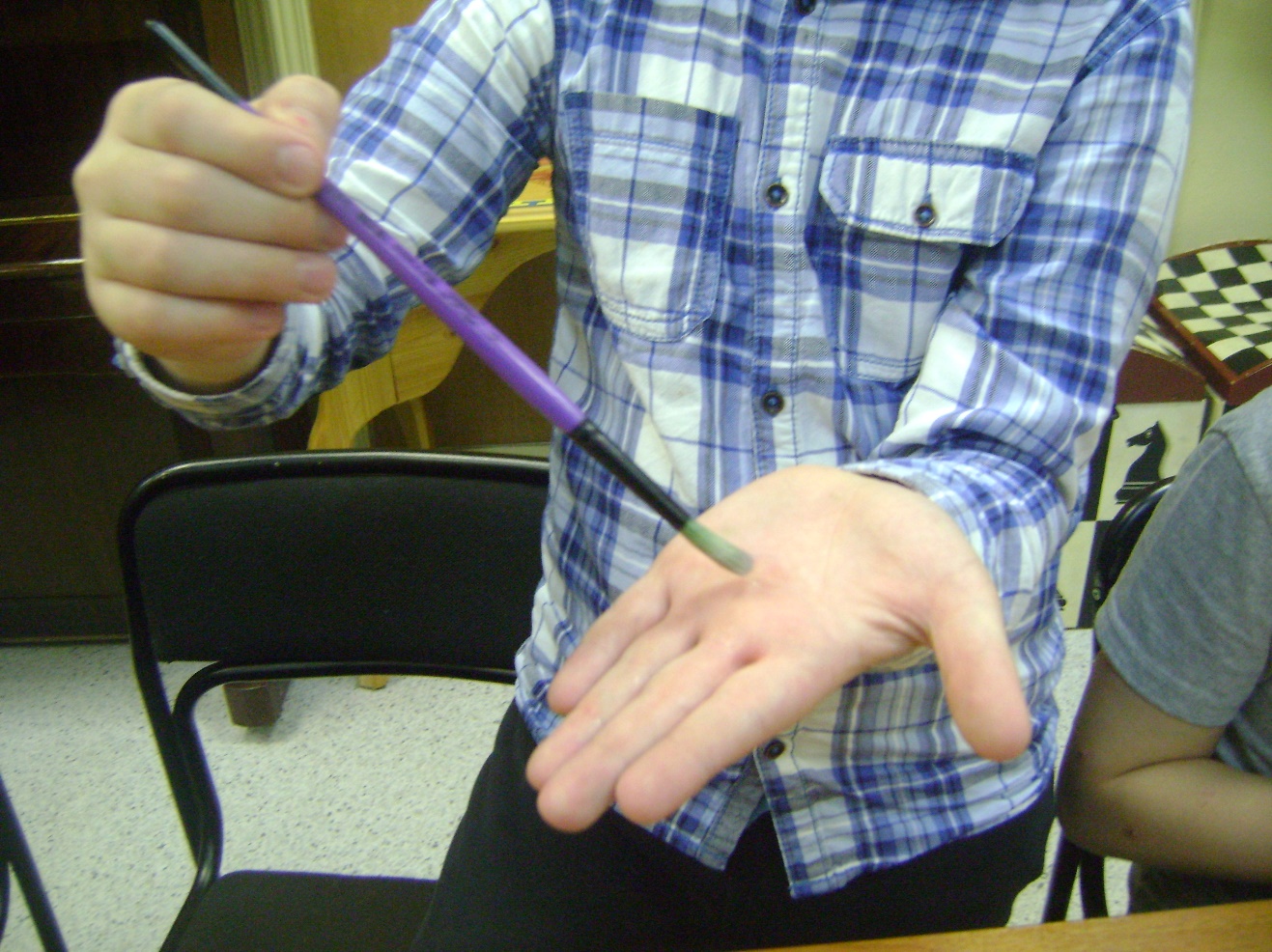 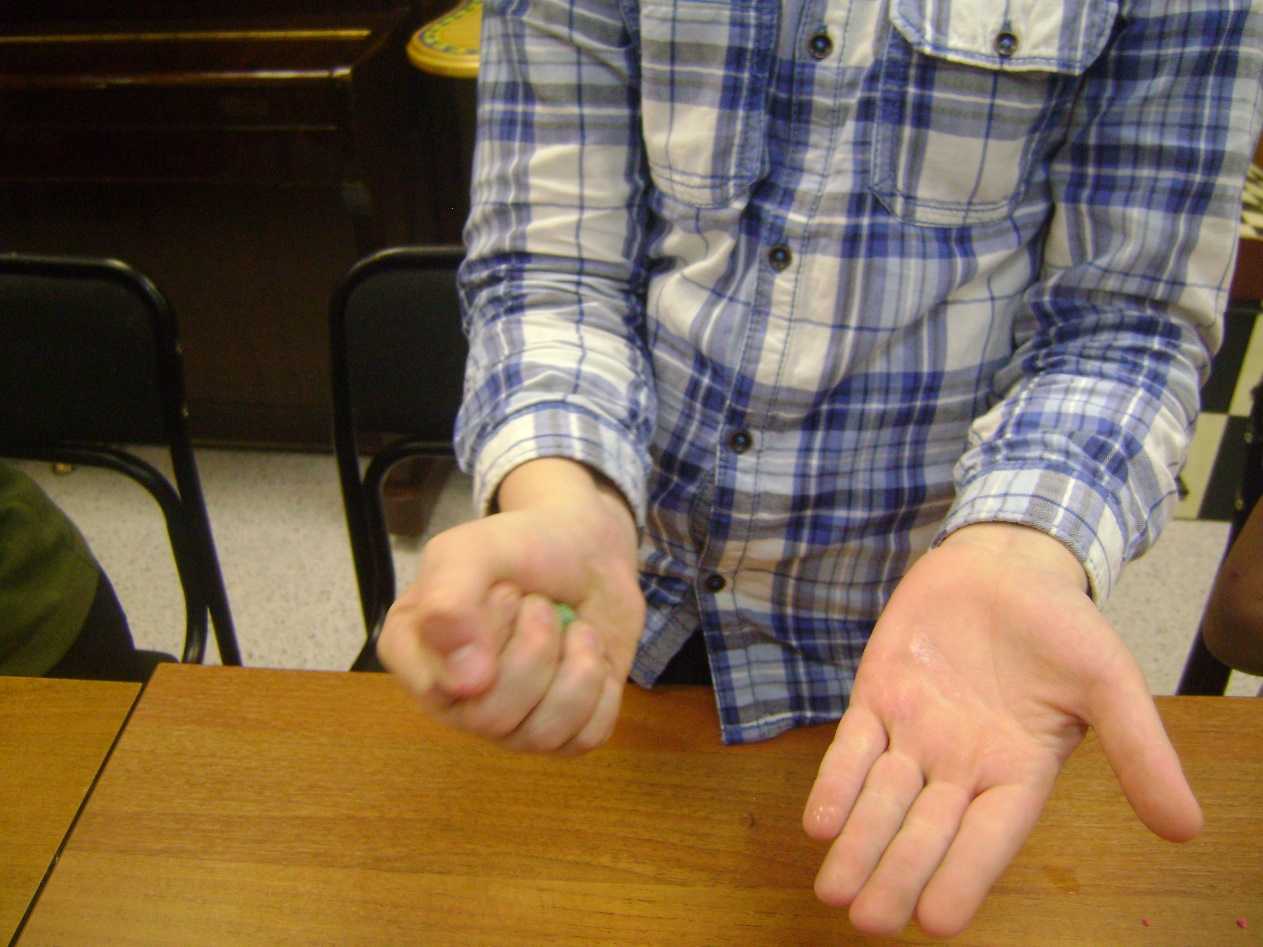 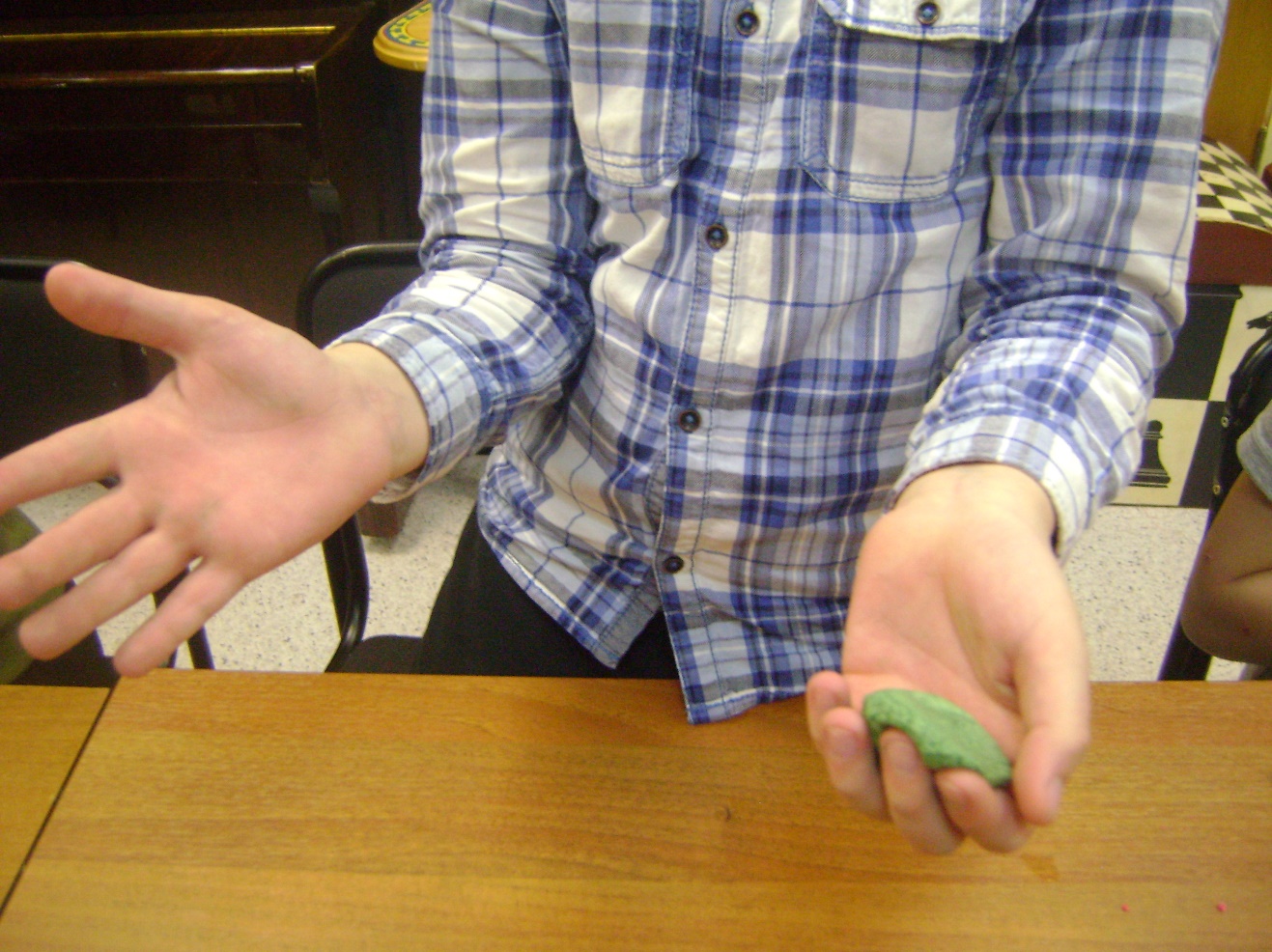 Раскатываем палочку толстую и короткую. Разрезаем ее пополам.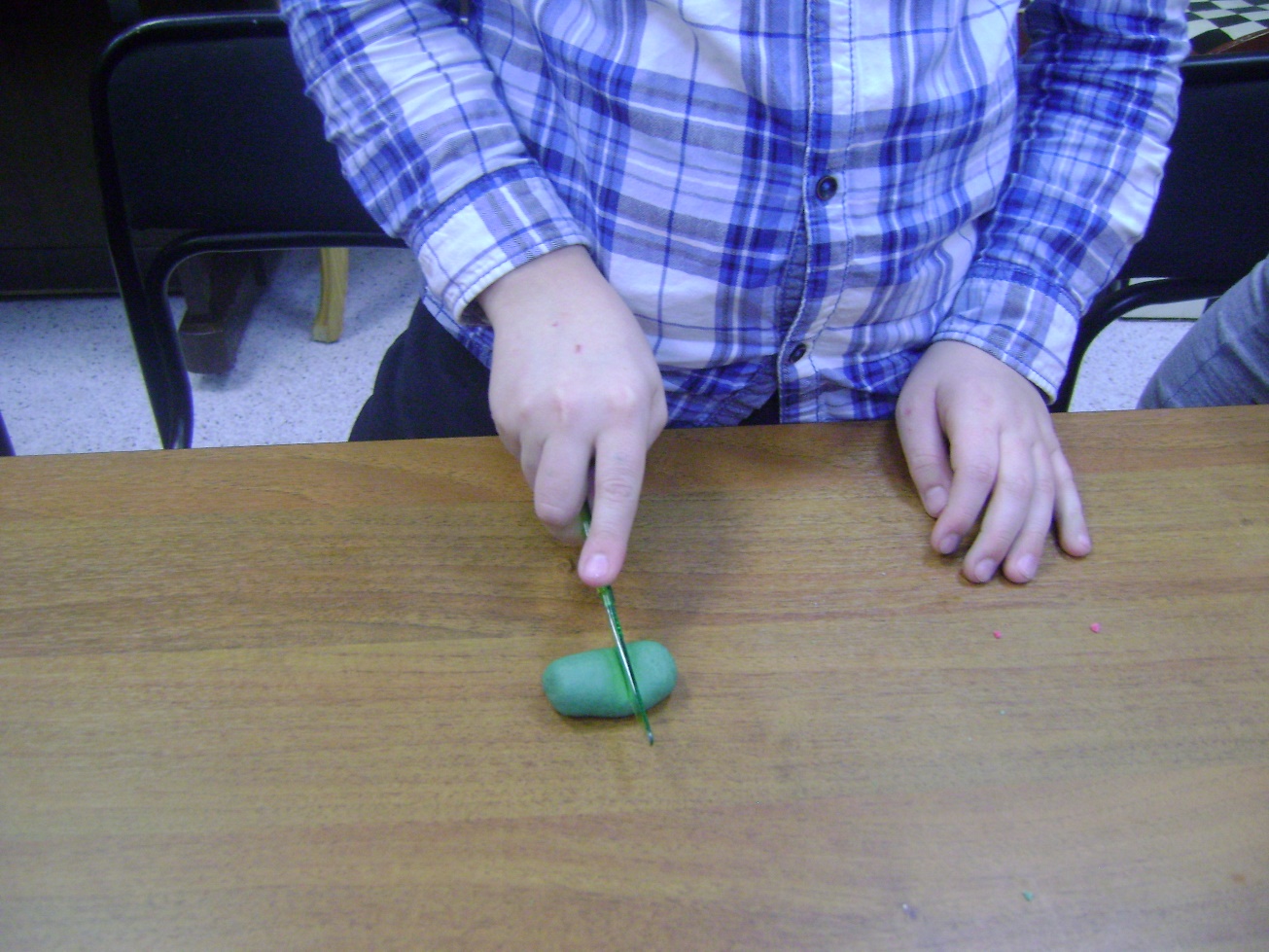 Из одной половинки теста раскатываем палочку тонкую и длинную и режем ее на «подушечки».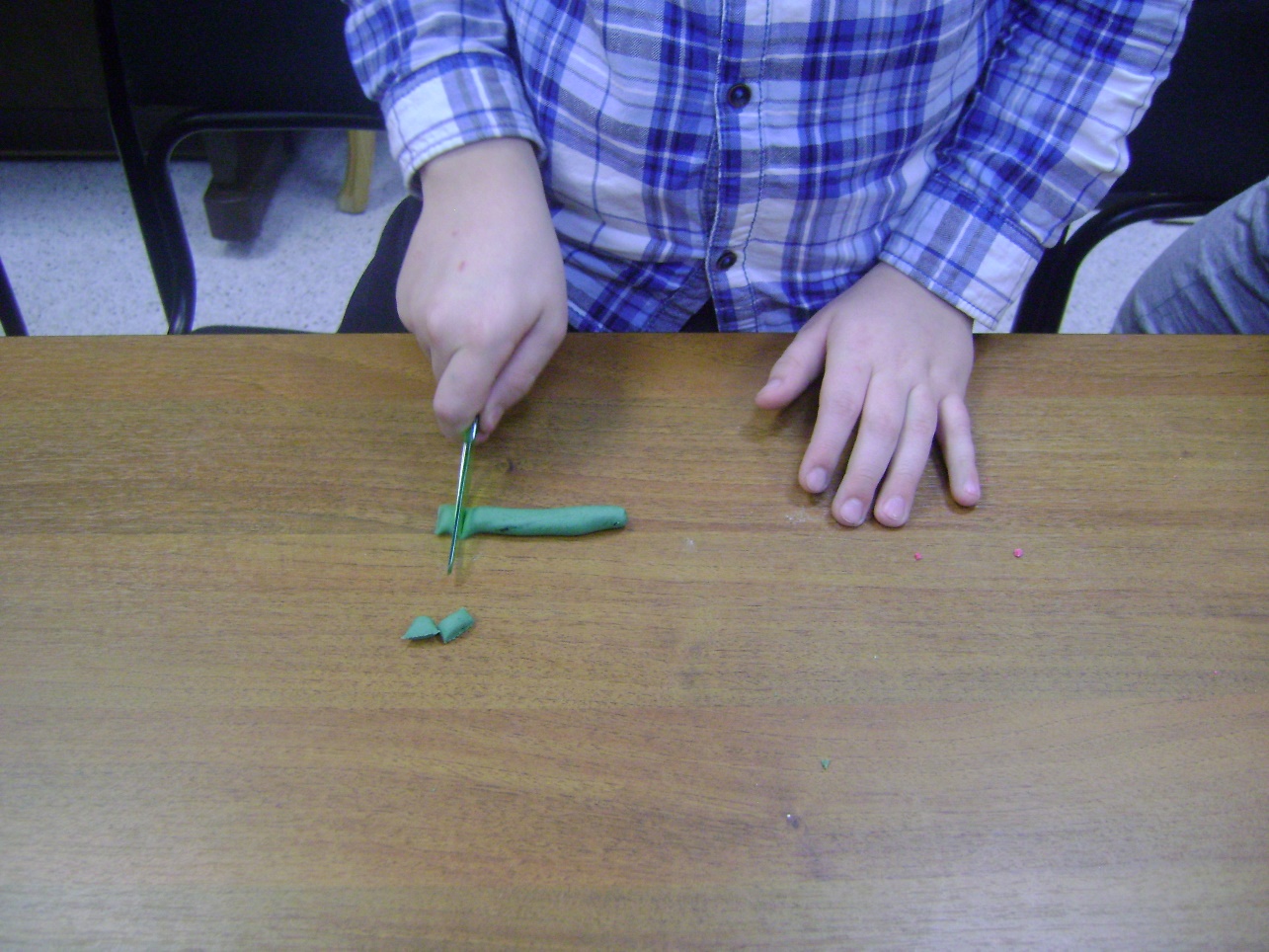 Формируем листочки для розы. Из каждой «подушечки» раскатываем капельку. Листочков должно быть много!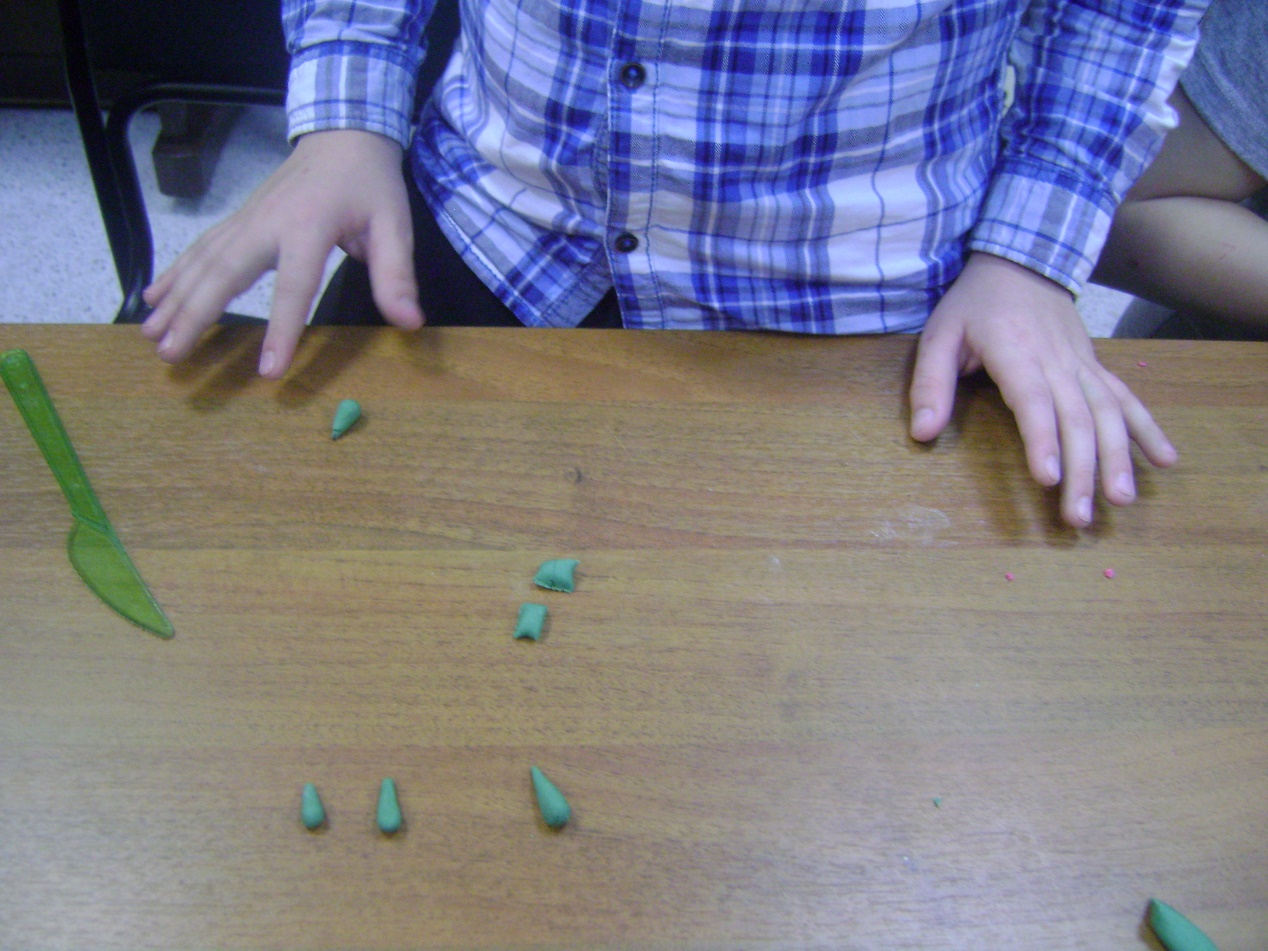 Молдом (это специальные формы для получения необходимых оттисков из различных материалов. У нас такой) – делаем прожилки для листочков.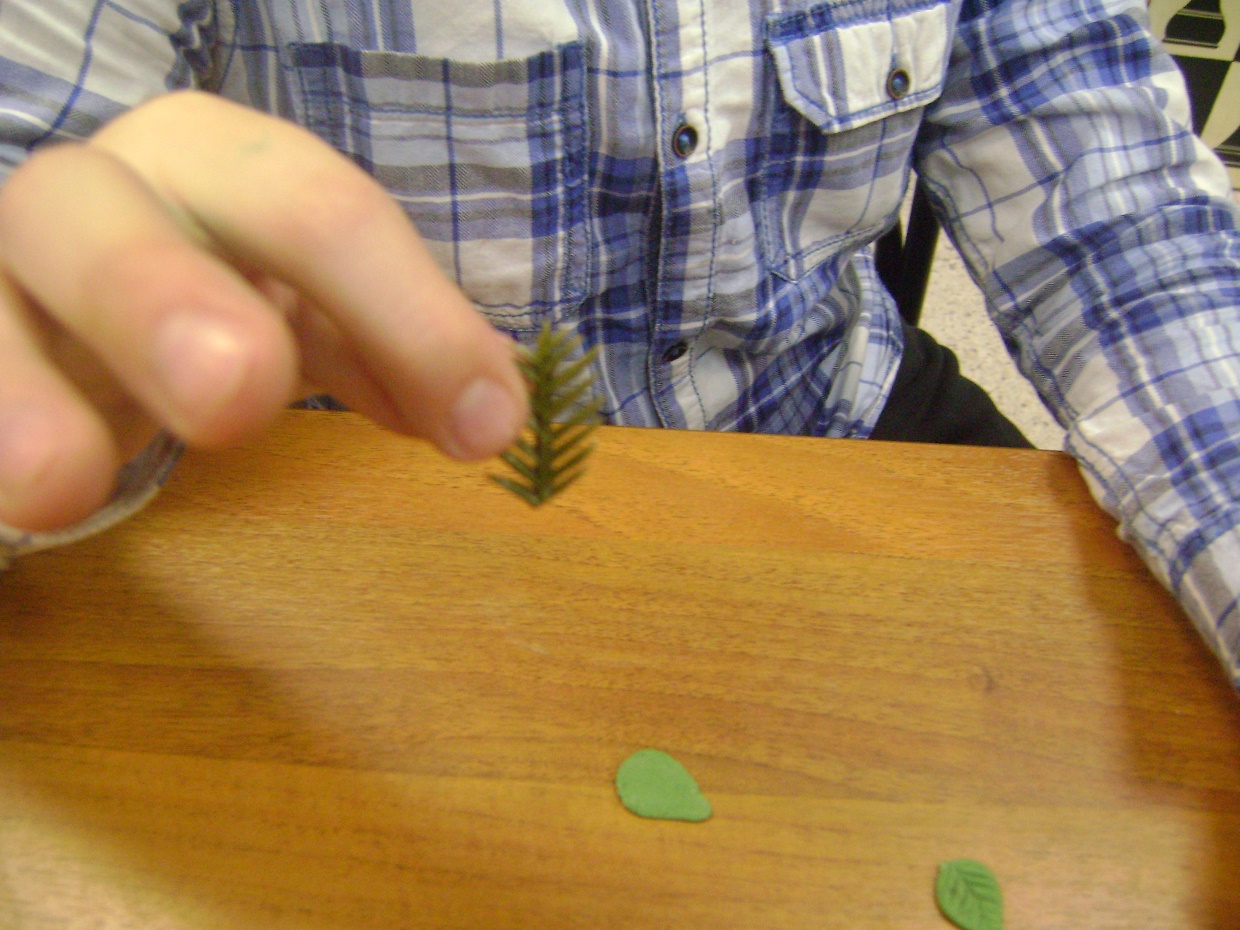 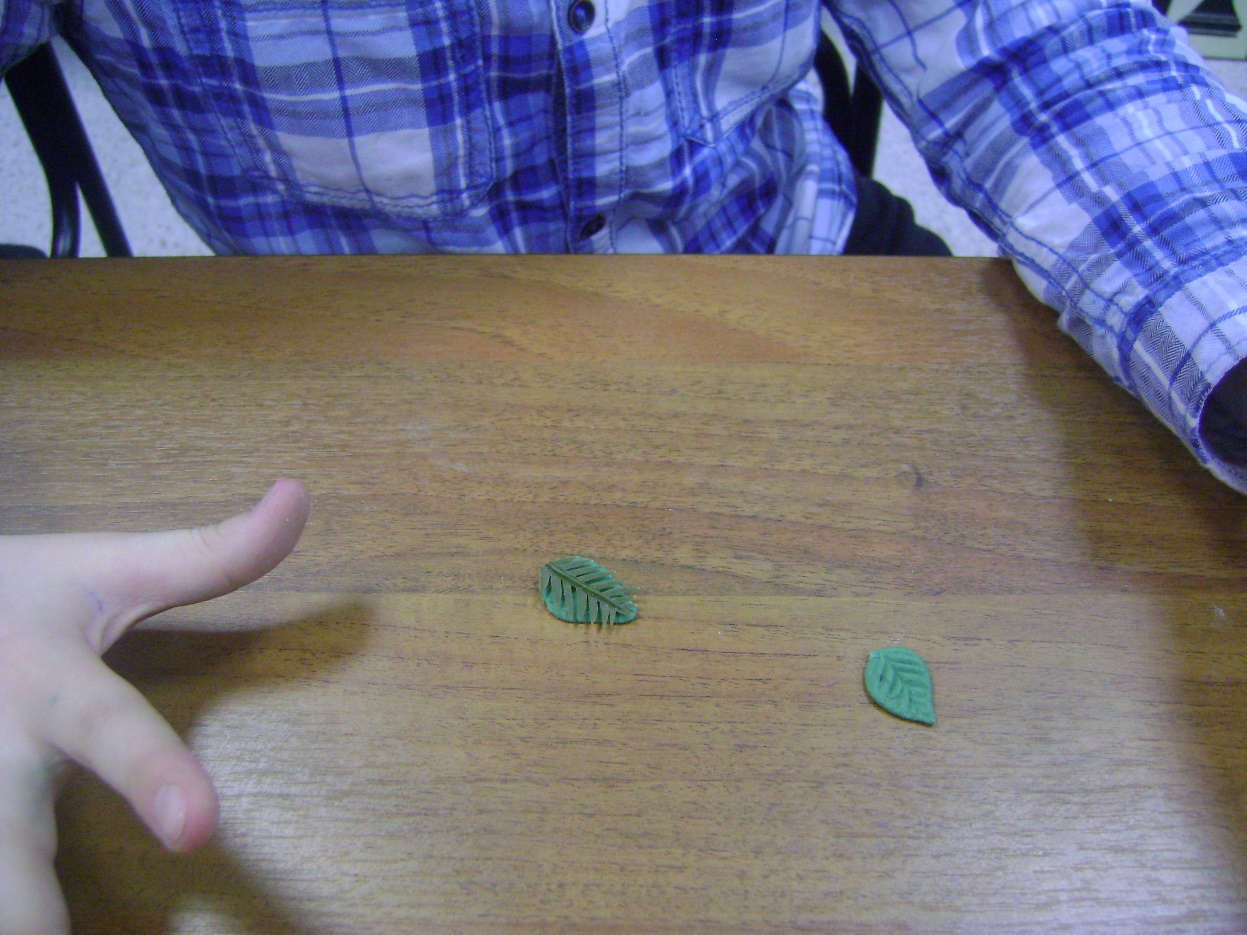 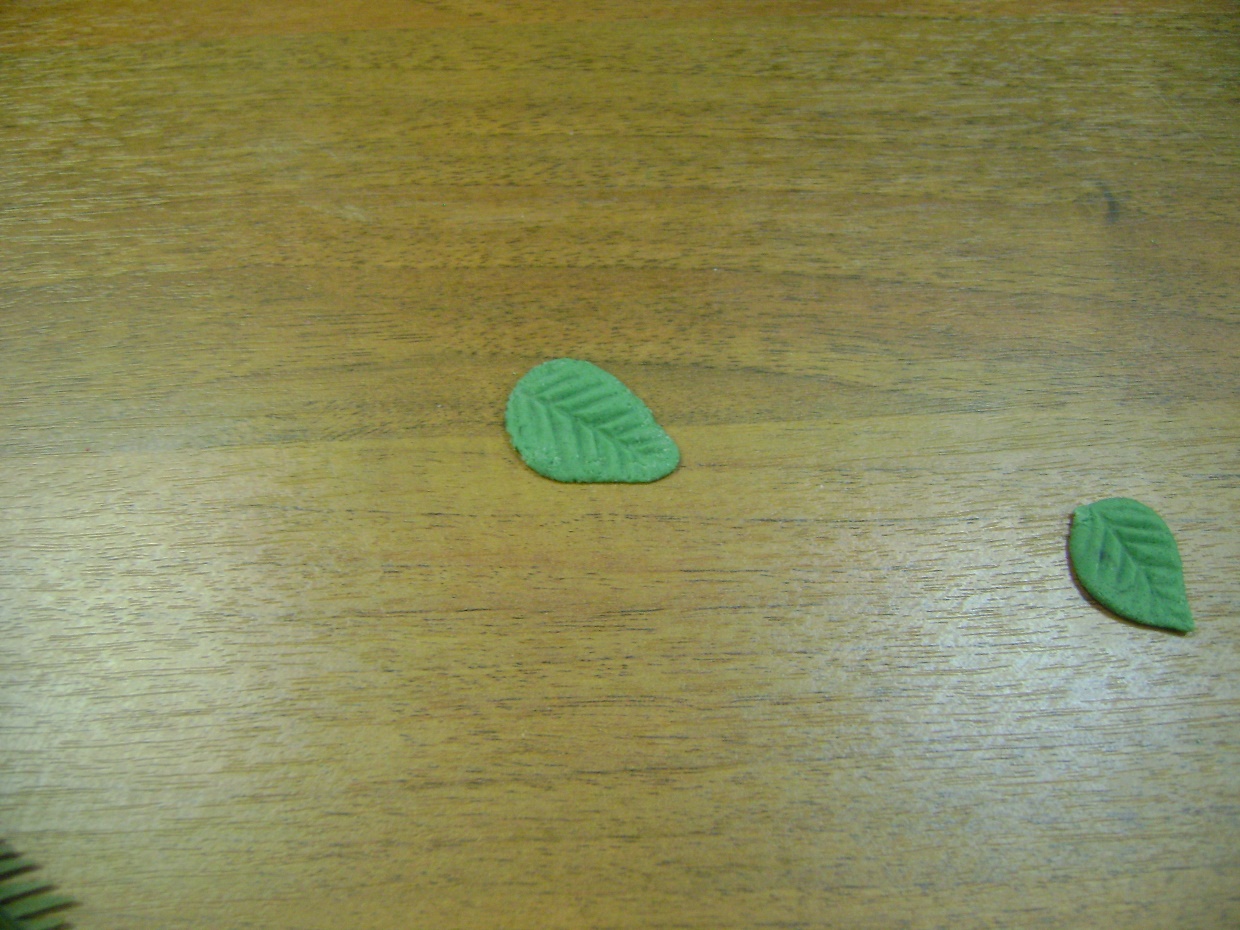 Раскладываем розочки и листочки на тарелке-основе.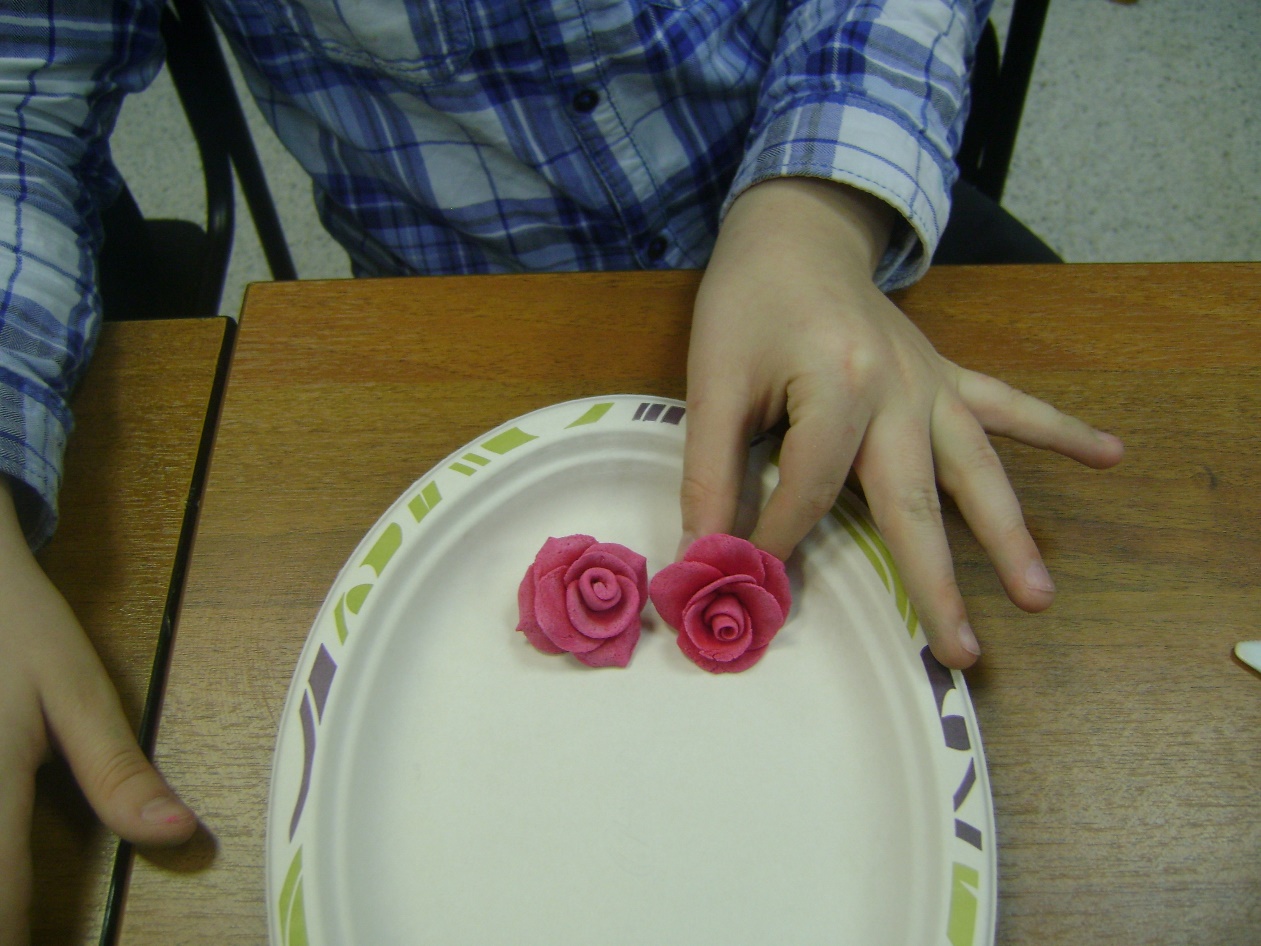 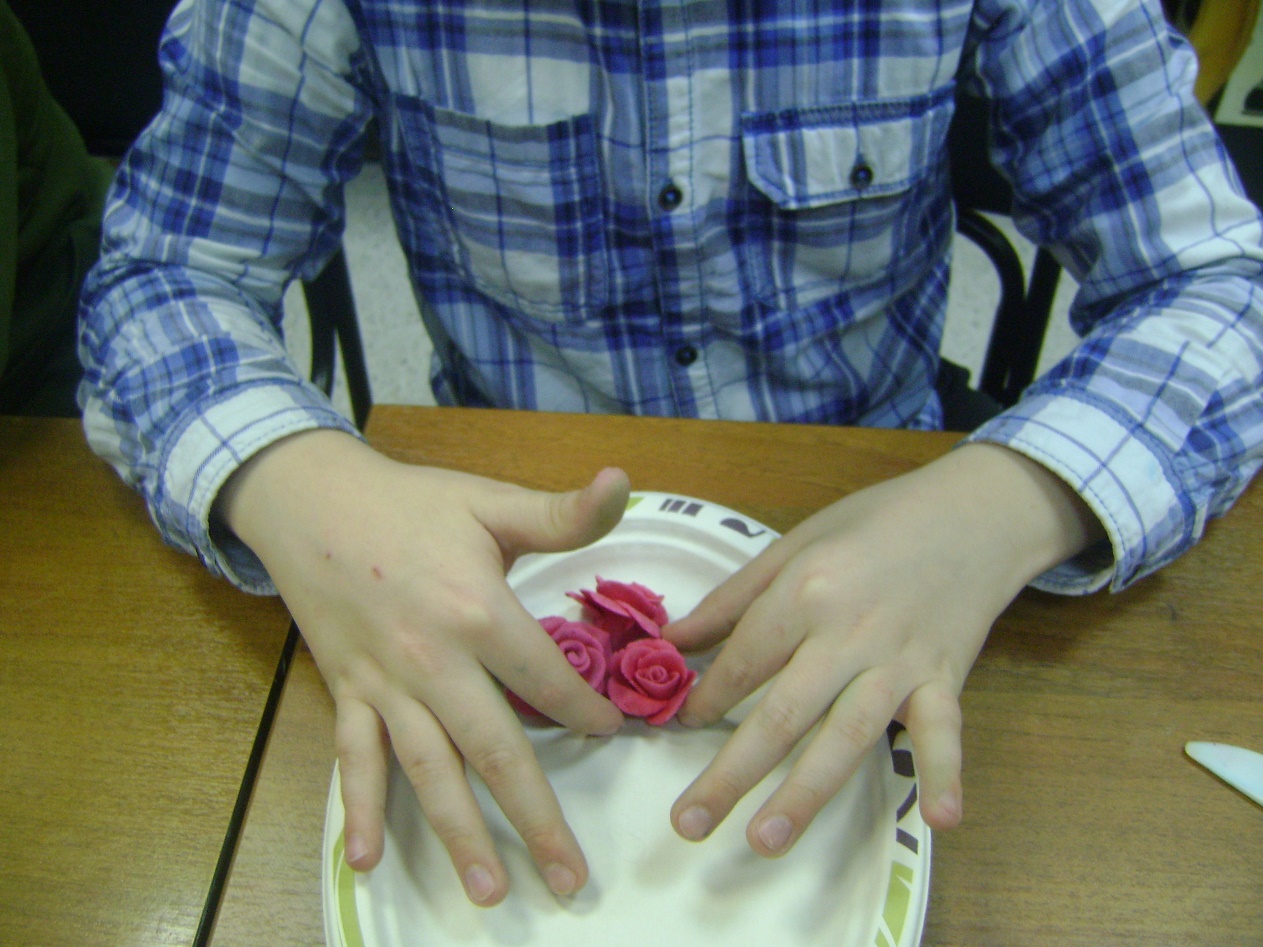 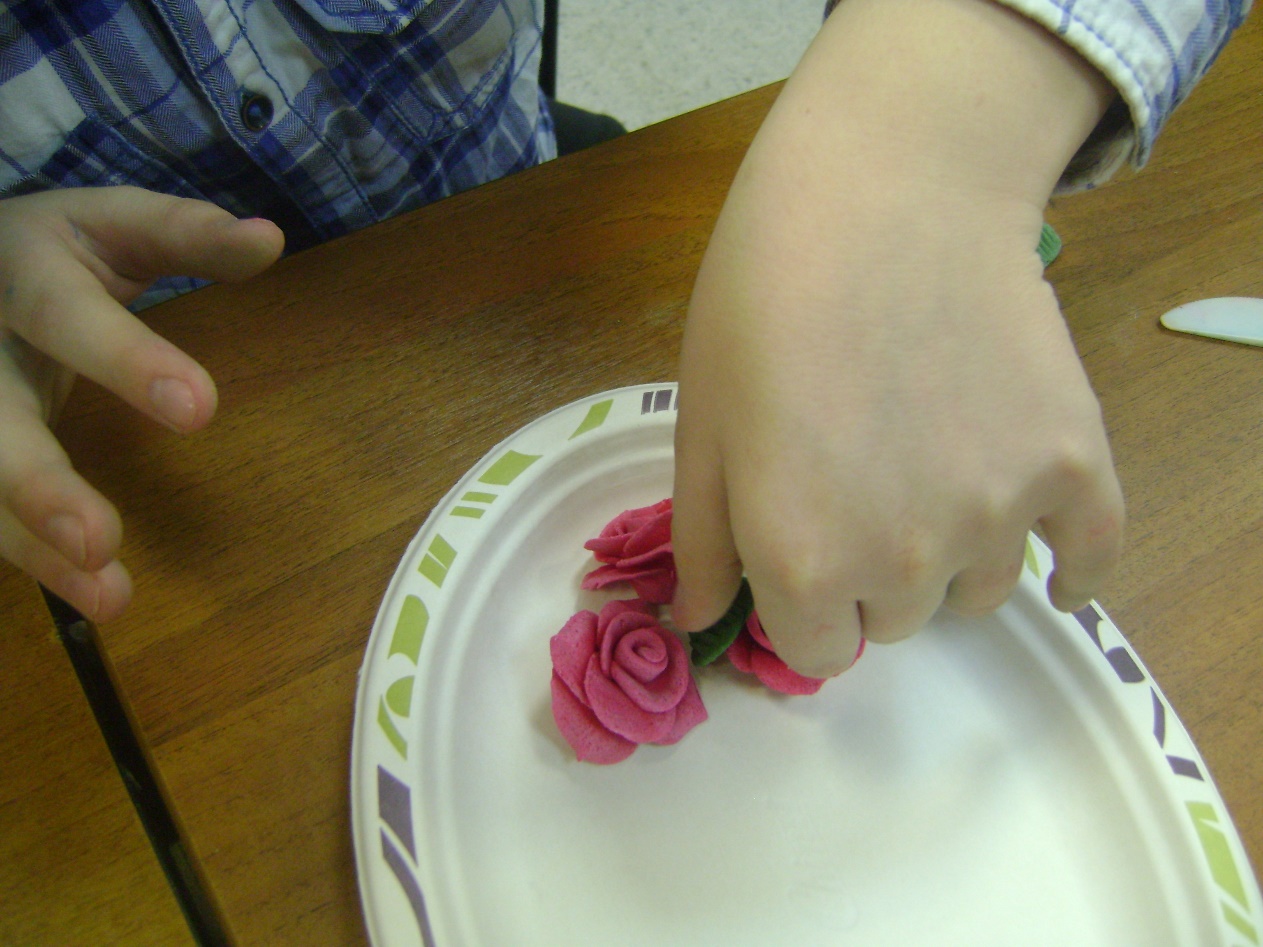 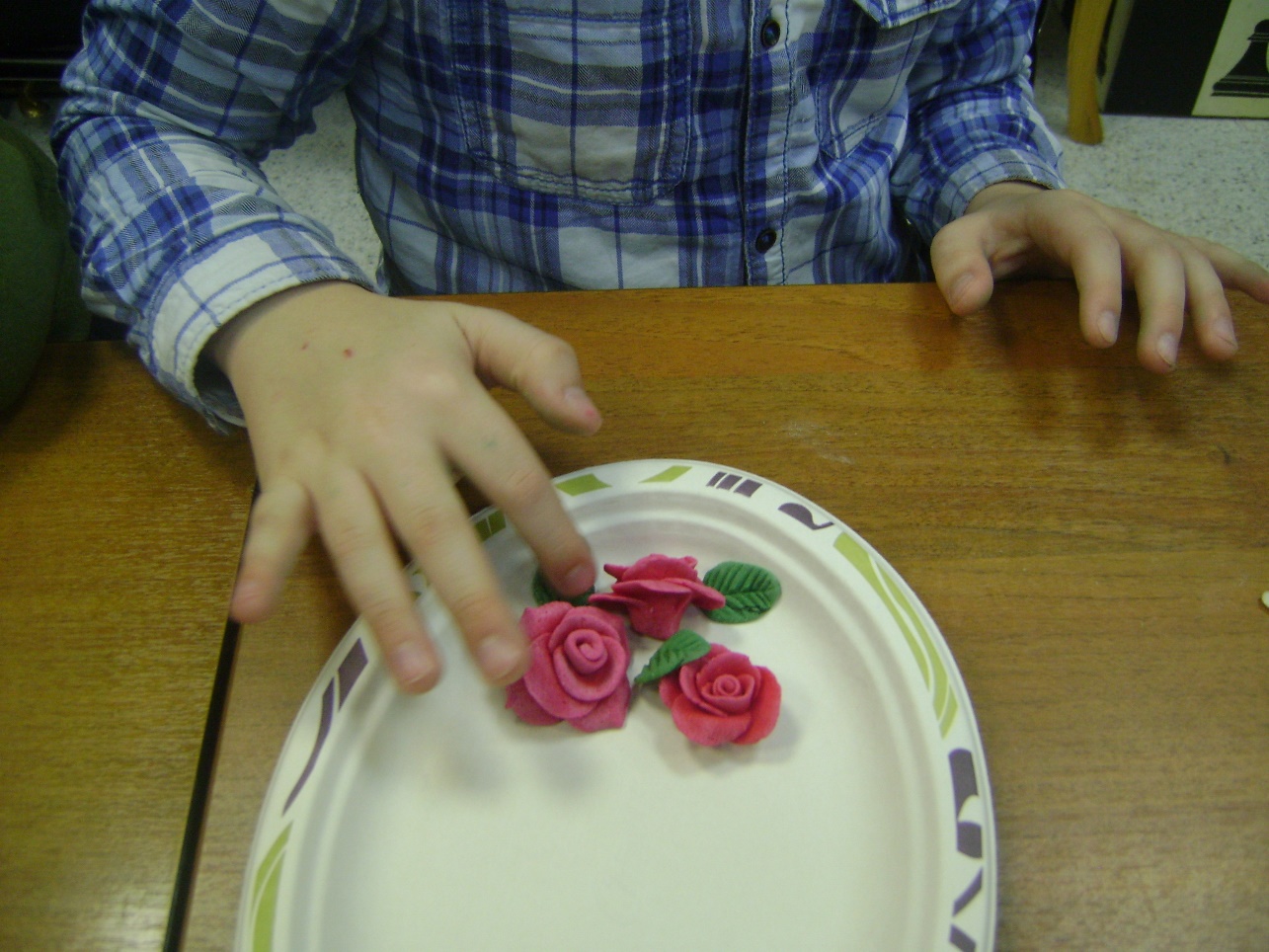 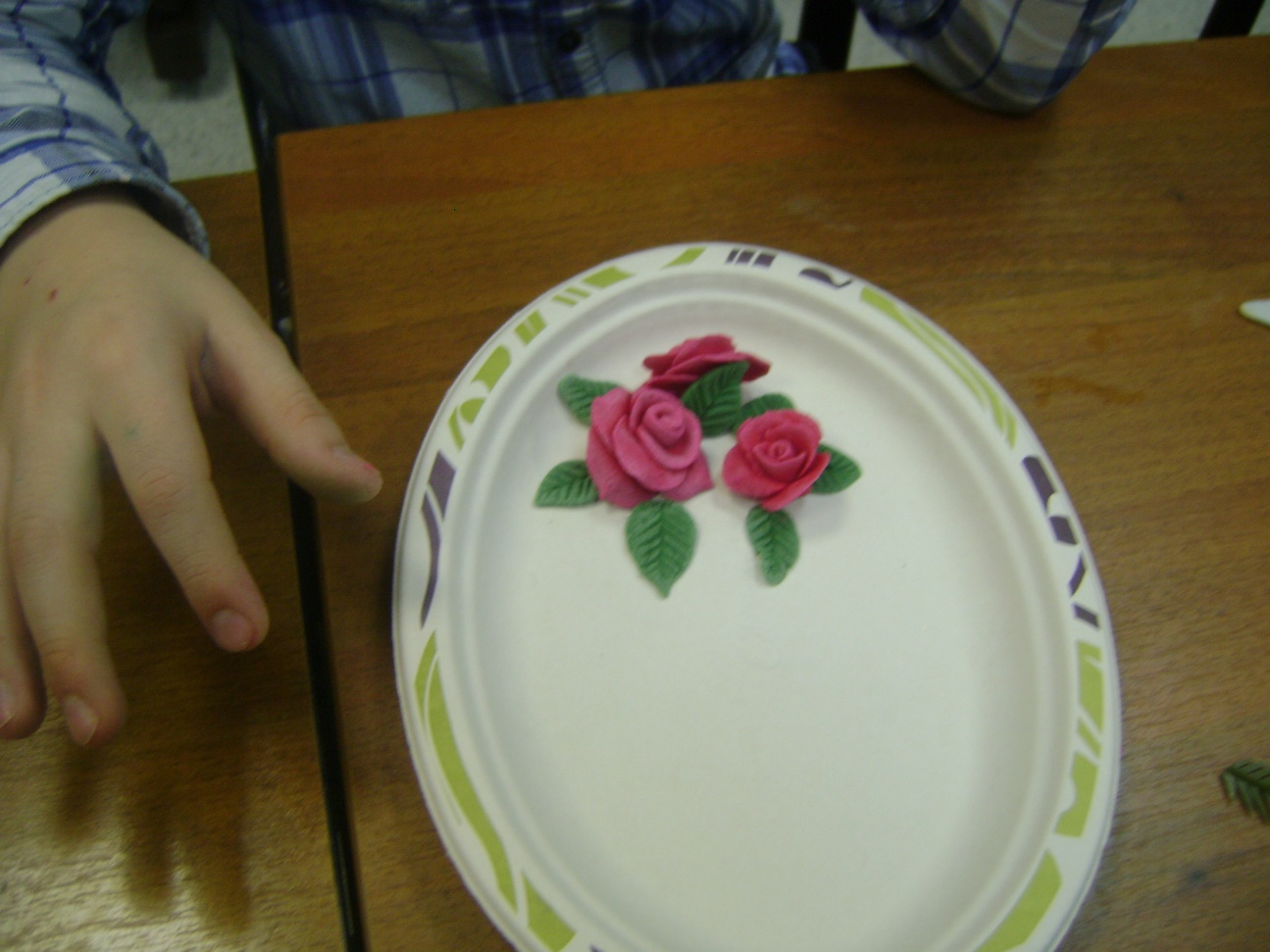 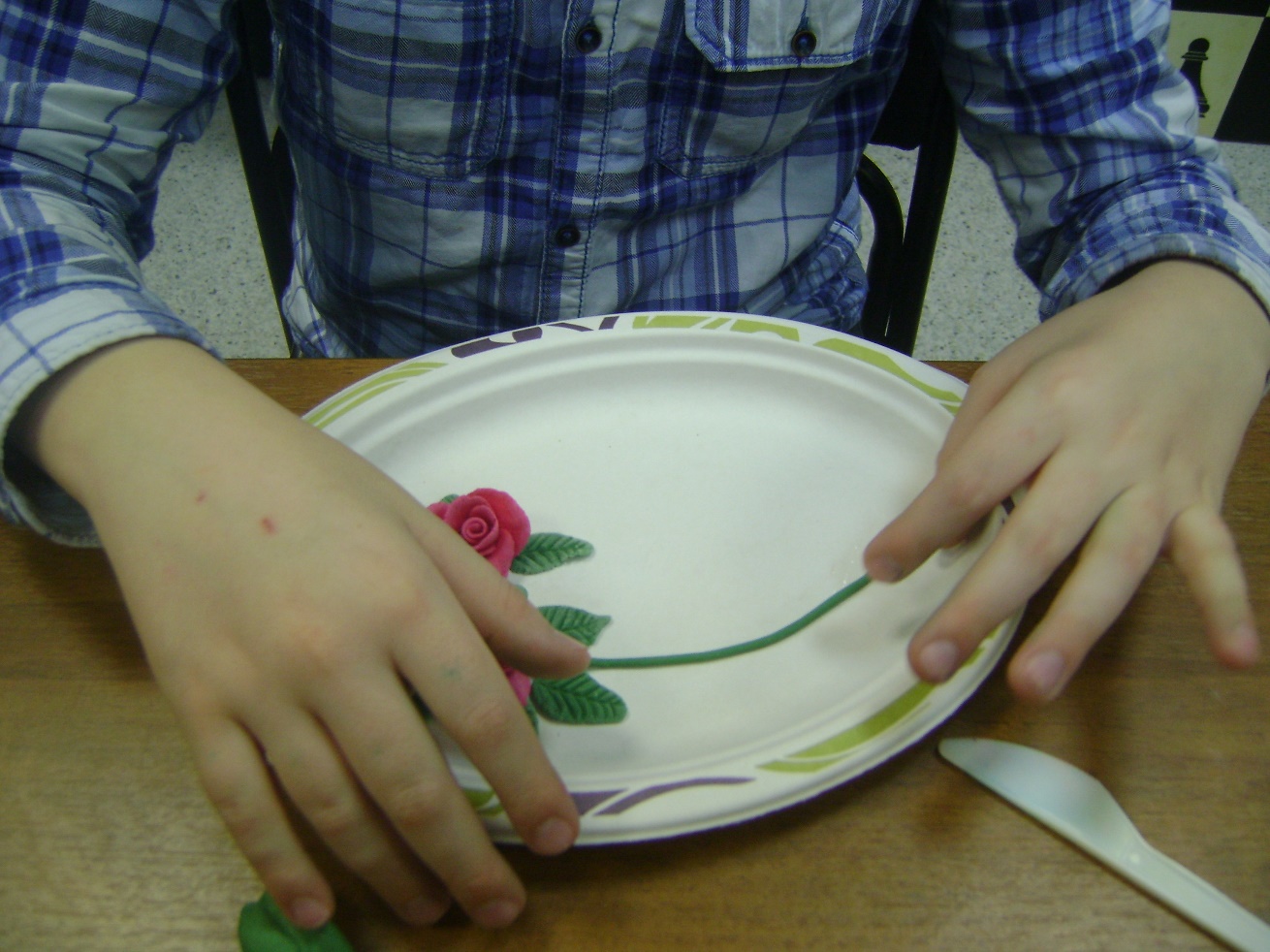 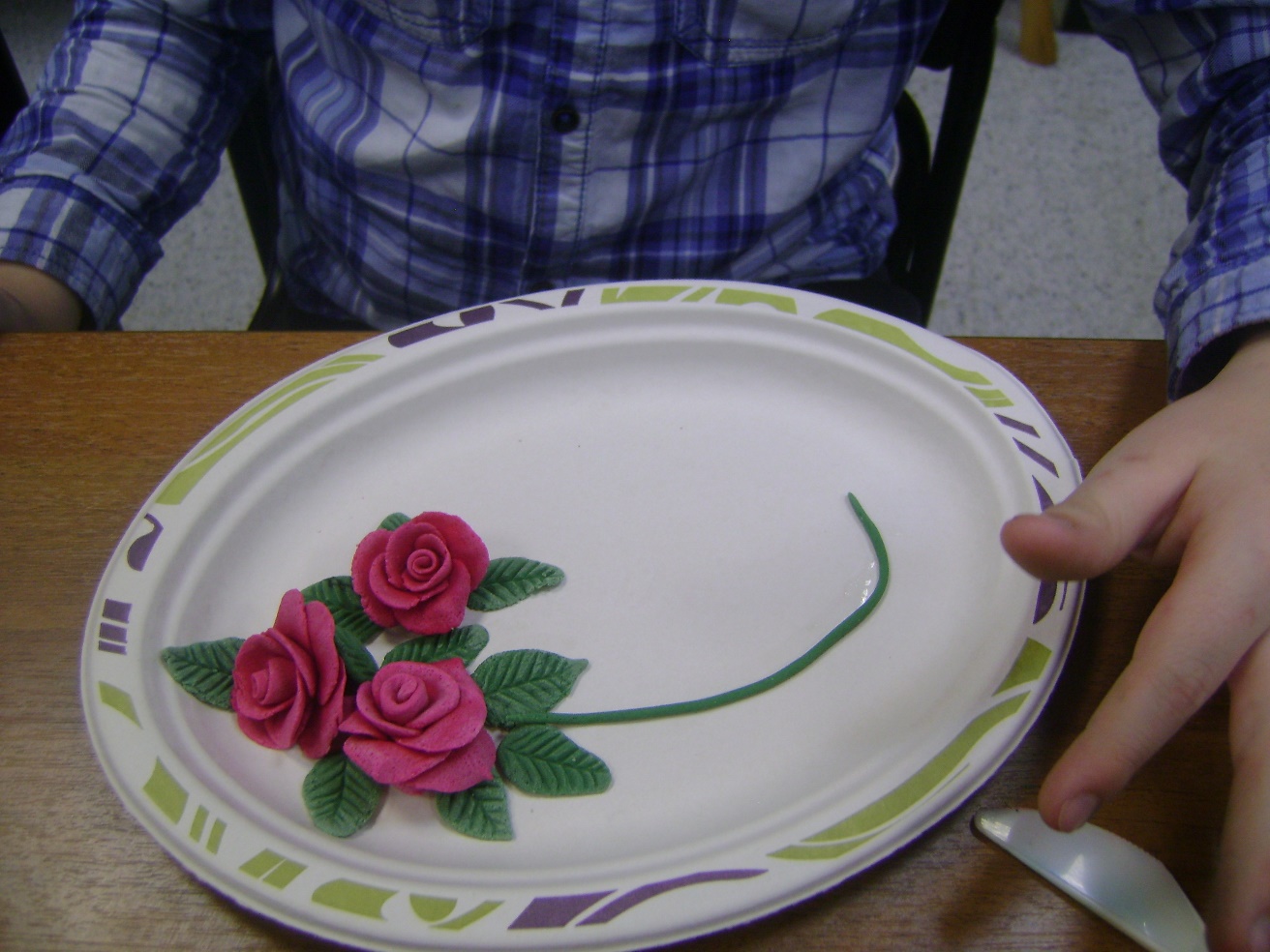 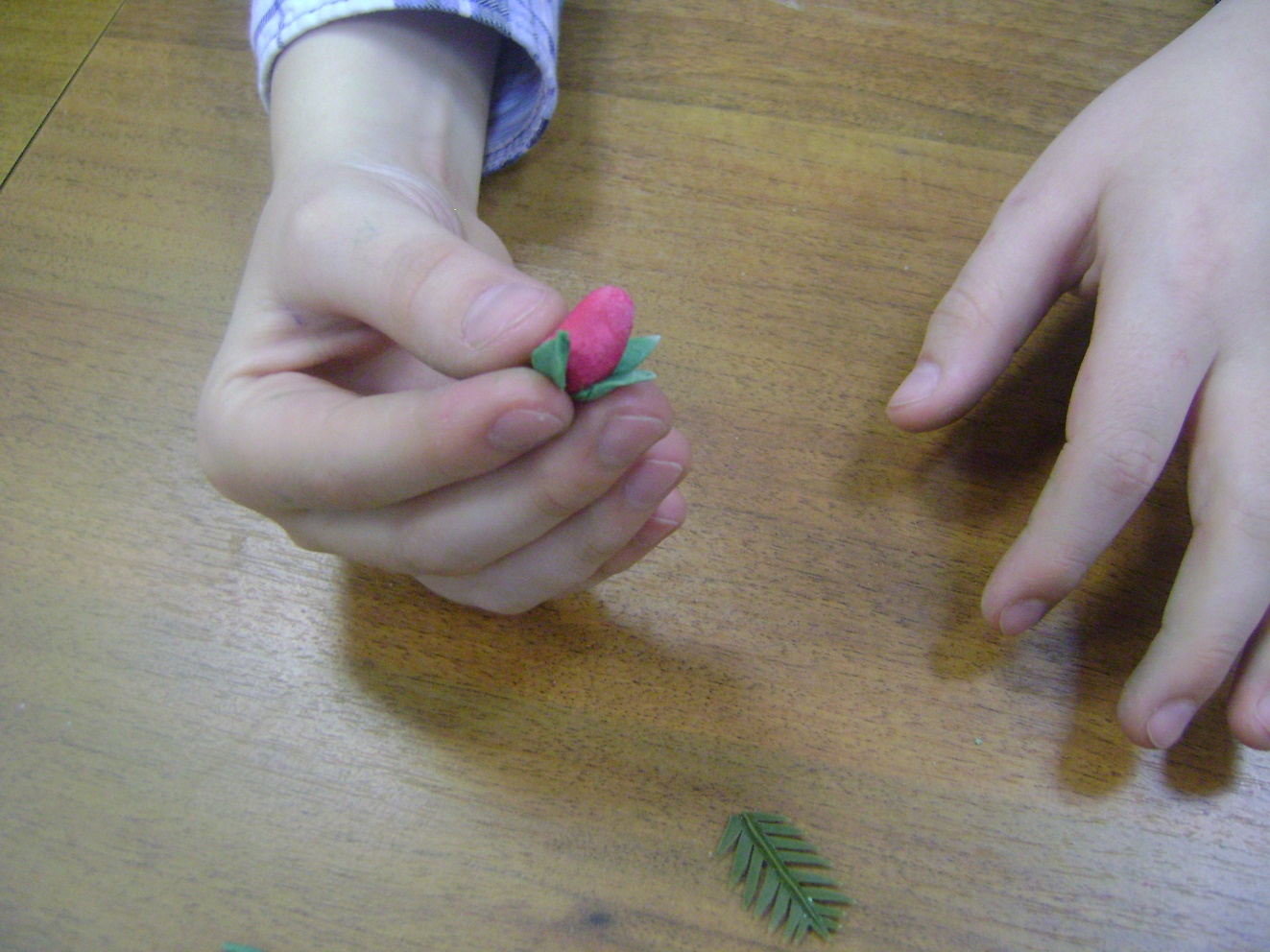 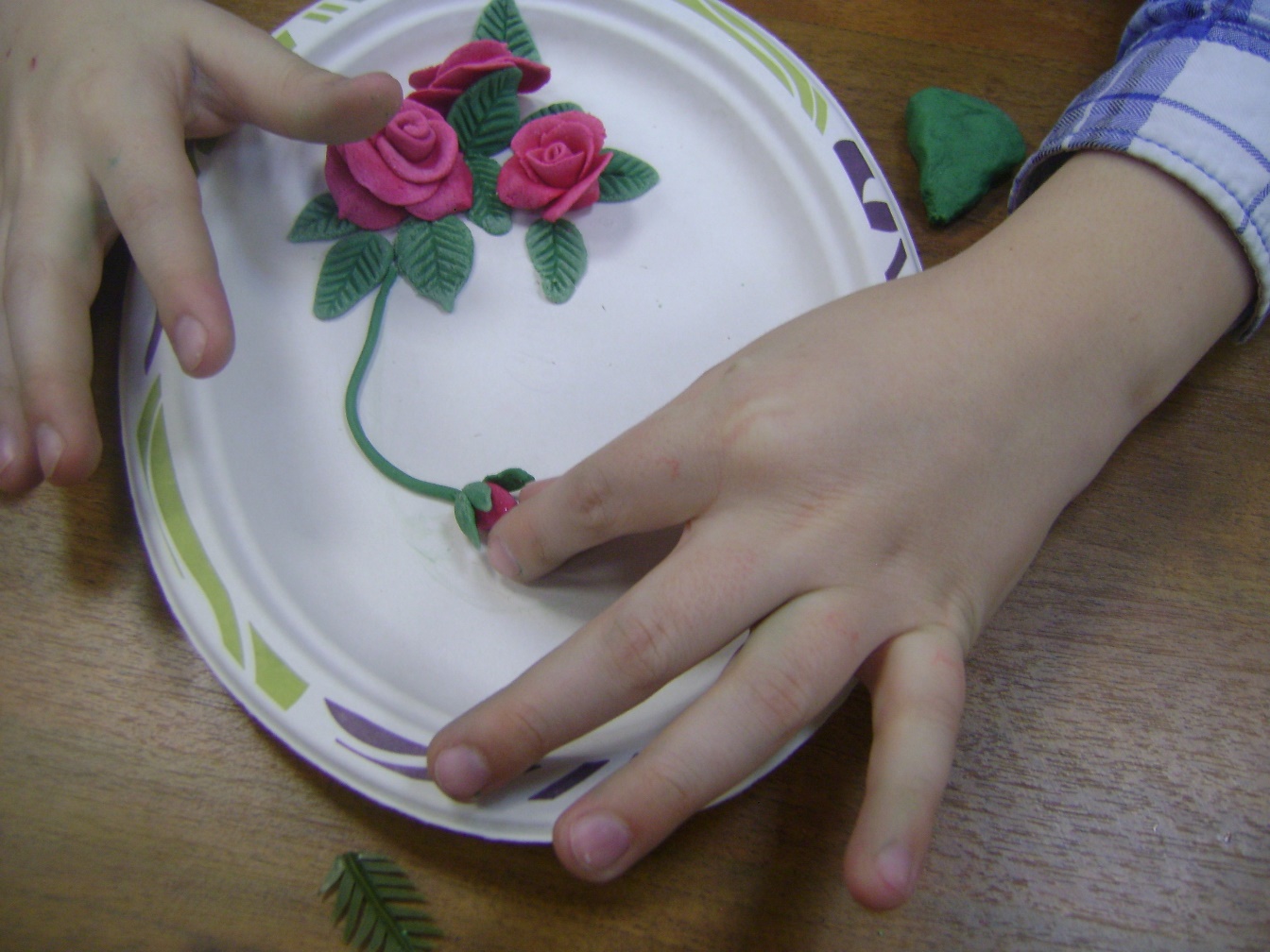 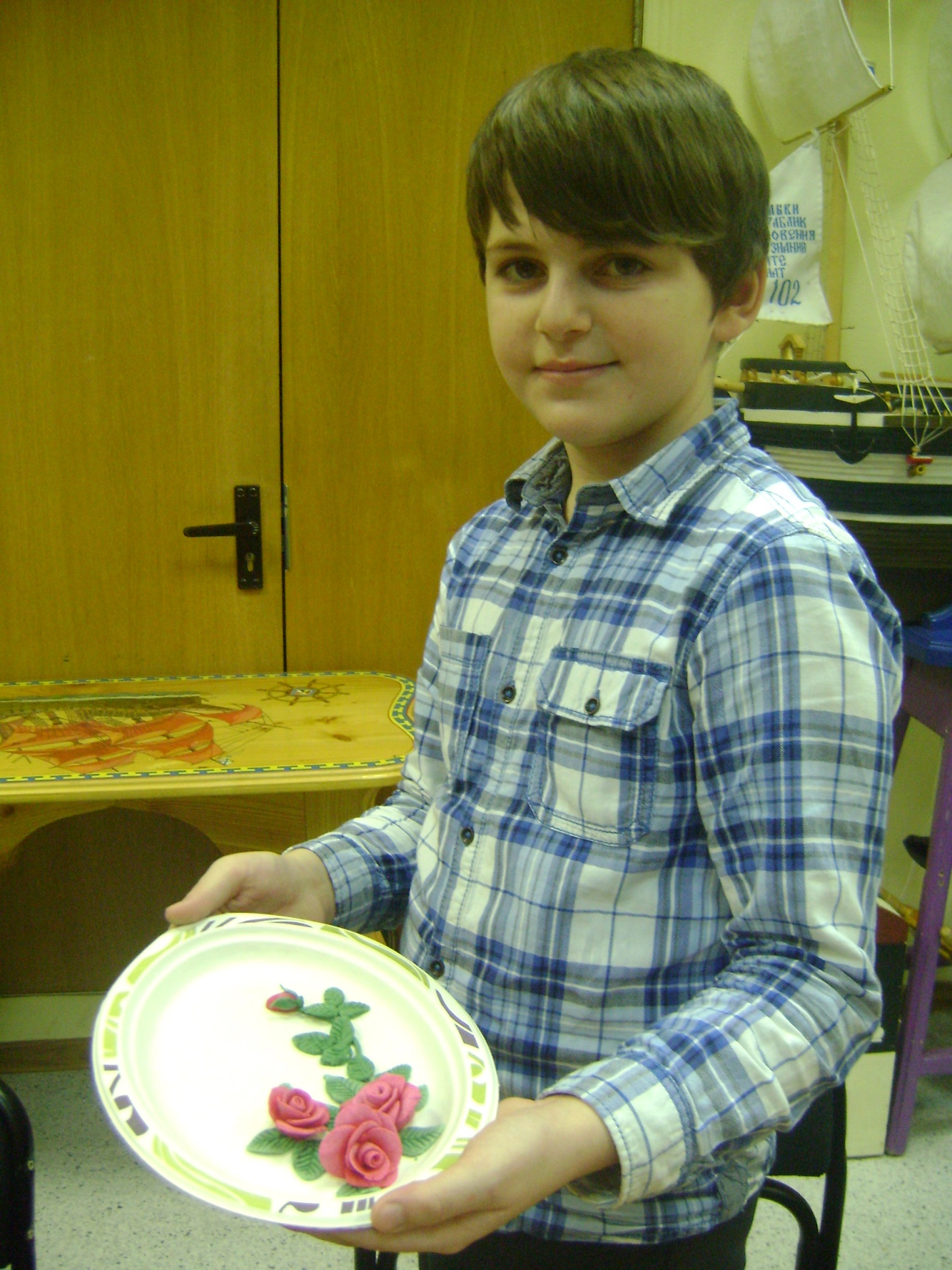 Вот такой подарок для мамы у нас получился!